от «    17      »       04    2020 г.				   		            №    385Об утверждении административного регламента предоставления муниципальной услуги «Выдача, продление срока действия и внесение изменений в разрешение на строительство (реконструкцию) объектов капитального строительства» в новой редакции и о признании утратившим силу Постановления городской Администрации от 28.12.2016 № 1752В соответствии с Градостроительным кодексом Российской Федерации, Федеральными законами от 06.10.2003 № 131-ФЗ «Об общих принципах             организации местного самоуправления в Российской Федерации», от 27.07.2010            № 210-ФЗ «Об организации предоставления государственных и муниципальных услуг», Распоряжением Правительства Российской Федерации от 17.12.2009           № 1993-р «Об утверждении сводного перечня первоочередных государственных и муниципальных услуг, предоставляемых в электронном виде», Уставом муниципального образования «Город Мирный» Мирнинского района Республики Саха (Якутия), Постановлением городской Администрации от 31.01.2011 № 13 «Об утверждении Порядка разработки и утверждения административных регламентов предоставления муниципальных услуг муниципальным образованием «Город Мирный», городская  Администрация  постановляет:1. Утвердить прилагаемый административный регламент предоставления муниципальной услуги «Выдача, продление срока действия и внесение изменений в разрешение на строительство (реконструкцию) объектов капитального строительства» в новой редакции.2. Признать утратившим силу Постановление городской Администрации от 28.12.2016 № 1752 «Об утверждении административного регламента предоставления муниципальной услуги «Выдача разрешений на строительство (реконструкцию), продление срока действия разрешений на строительство (реконструкцию), внесение изменений в разрешения на строительство (реконструкцию) при осуществлении строительства (реконструкции) объектов капитального строительства (за исключением объектов индивидуального жилищного строительства)».3. Опубликовать настоящее Постановление в порядке, установленном Уставом муниципального образования «Город Мирный».4. Настоящее Постановление вступает в силу с момента его опубликования.5. Контроль исполнения настоящего Постановления возложить на 1-го Заместителя Главы Администрации по ЖКХ, имущественным и земельным отношениям Медведь С.Ю.Глава города                                                                                                 К.Н. АнтоновУТВЕРЖДЕНПостановлением городской Администрацииот «    17   »     апреля   2020г. №   385АДМИНИСТРАТИВНЫЙ РЕГЛАМЕНТПРЕДОСТАВЛЕНИЯ МУНИЦИПАЛЬНОЙ УСЛУГИ «ВЫДАЧА, ПРОДЛЕНИЕ СРОКА ДЕЙСТВИЯ И ВНЕСЕНИЕ ИЗМЕНЕНИЙ В РАЗРЕШЕНИЕ НА СТРОИТЕЛЬСТВО (РЕКОНСТРУКЦИЮ) ОБЪЕКТОВ КАПИТАЛЬНОГО СТРОИТЕЛЬСТВА»1. Общие положенияПредмет регулирования1.1. Административный регламент предоставления муниципальной услуги «Выдача, продление срока действия и внесение изменений в разрешение на строительство (реконструкцию) объектов капитального строительства» (далее - Административный регламент) определяет стандарт предоставления указанной муниципальной услуги и устанавливает сроки, последовательность административных процедур (действий) при оказании муниципальной услуги «Выдача, продление срока действия и внесение изменений в разрешение на строительство (реконструкцию) объектов капитального строительства» (далее - муниципальная услуга).Круг заявителей1.2. Получателем муниципальной услуги выступает застройщик - физическое или юридическое лицо, заинтересованное в осуществлении строительства (реконструкции), продлении, внесении изменений в разрешение на строительство объектов капитального строительства (далее - заявитель).1.3. С заявлением вправе обратиться представители заявителя, действующие в силу полномочий, основанных на оформленной в установленном законодательством Российской Федерации порядке доверенности.Требования к порядку информирования о предоставлениимуниципальной услуги1.4. Предоставление муниципальной услуги осуществляется Администрацией муниципального образования «Город Мирный» Мирнинского района Республики Саха (Якутия) в лице структурного подразделения Администрации – управления архитектуры и градостроительства (далее – УАиГ).1.5. Местонахождение Администрации муниципального образования «Город Мирный» Мирнинского района Республики Саха (Якутия) (далее – городская Администрация): 678175, Республика Саха (Якутия), г. Мирный, ул. Ленина, 16.График работы городской Администрации:Понедельник - четверг: с 08-15 до 17-45 часов (перерыв с 12-30 до 14-00 часов); пятница: с 08-15 до 12-15 часов; суббота и воскресенье: выходные дни.Функции по предоставлению муниципальной услуги и информированию о порядке ее предоставления осуществляются УАиГ.Местонахождение УАиГ: 678175, Республика Саха (Якутия), г. Мирный, ул. Ленина,     д. 11., каб. 112, 113.График (режим) работы УАиГ:Понедельник - четверг с 08-15 до 17-45 часов (перерыв с 12-30 до 14-00 часов). Пятница с 08-15 до 12-15 часов. Суббота, воскресенье – выходные дни.Режим работы начальника и специалистов УАиГ с заявителями: Вторник, четверг с 09-00 до 12-00 часов (перерыв с 12-30 до 14-00 часов). Понедельник, среда, пятница – не приёмные дни (работа с поступившими документами). Суббота, воскресенье – выходные дни.Уполномоченная организация по приему документов и выдаче результатов предоставления муниципальных услуг в рамках данного Административного регламента – структурное подразделение государственного автономного учреждения «Многофункциональный центр предоставления государственных и муниципальных услуг» по Мирнинскому району (далее - ГАУ «МФЦ в РС (Я)»).Местонахождение ГАУ «МФЦ в РС (Я)»: 678175, Республика Саха (Якутия),                  г. Мирный, ул. Тихонова, 9.График работы ГАУ «МФЦ в РС (Я)» с заявителями:Понедельник, вторник, четверг, пятница - с 09.00 до 19.00 часов без перерыва на обед. Среда - с 09.00 до 20.00 часов без перерыва на обед. Суббота - с 09.00 до 13.00 часов. Воскресенье – выходной день.1.6. Местонахождение органов государственной и муниципальной власти и иных организаций, участвующих в предоставлении муниципальной услуги:1.6.1. Управление Федеральной службы государственной регистрации, кадастра и картографии по Республике Саха (Якутия) по Мирнинскому району (далее - Управление Росреестра по РС (Я)) – 678174, Республика Саха (Якутия), г. Мирный, ш. 50 лет Октября, д. 16, корп. 2.График работы: понедельник-пятница: с 09-00 до 18-00 часов (перерыв с 13-00 до 14-00 часов), суббота-воскресенье: выходные дни1.6.2. Межрайонная инспекция Федеральной налоговой службы № 1 по Республике Саха (Якутия) по Мирнинскому району (далее – МРИ ФНС России № 1 по РС (Я) – 678175, Республика Саха (Якутия), г. Мирный, ул. Солдатова, 19.График работы: понедельник: с 09-00 до 18-15 часов, вторник-пятница: с 09-00 до 17-45 часов (перерыв с 12-45 до 14-00 часов), суббота-воскресенье: выходные дни.1.6.3. Филиал федерального государственного бюджетного учреждения «Федеральная кадастровая палата Федеральной службы государственной регистрации, кадастра и картографии» по Республике Саха (Якутия) (далее - ФГБУ «ФКП Росреестра» по РС (Я)) – 678174, Республика Саха (Якутия), г. Мирный, ш. 50 лет Октября, д. 16, корп. 2.График работы: понедельник, четверг, пятница: с 09-00 до 17-00 часов, вторник: с 08-00 до 17-00 часов, среда: с 09-00 до 19-00 часов, (перерыв с 13-00 до 14-00 часов), суббота-воскресенье: выходные дни;1.7. Способы получения информации о графике работы и адресе городской Администрации, ГАУ «МФЦ РС (Я)»:1.7.1. Через официальные сайты:- городской Администрации: https://мирный-саха.рф/;- ГАУ «МФЦ РС (Я)»: http://www.mfcsakha.ru.1.7.2. Портал государственных и муниципальных услуг Республики Саха (Якутия) - http://www.e-yakutia.ru;1.7.3. На информационных стендах УАиГ;1.7.4. В здании ГАУ «МФЦ в РС (Я)»;1.7.5. Дополнительная информация о муниципальной услуге размещается в сети Интернет на официальных и информационных сайтах: Портал государственных и муниципальных услуг Республики Саха (Якутия) (http://www.e-yakutia.ru) и Единый портал государственных и муниципальных услуг (функций) (http://www.gosuslugi.ru).1.8. Для получения информации по процедуре предоставления муниципальной услуги заинтересованными лицами используются следующие формы обращений:- индивидуальное личное консультирование осуществляется УАиГ, ГАУ «МФЦ           в РС (Я)» для физических лиц, индивидуальных предпринимателей, юридических лиц;- индивидуальное консультирование посредством почтового отправления осуществляется городской Администрацией для физических лиц, индивидуальных предпринимателей, юридических лиц, органов местного самоуправления, органов государственной власти;- индивидуальное консультирование по телефону осуществляется УАиГ по номеру 8-41136-3-25-78, ГАУ «МФЦ в РС (Я)» по номеру 8-800-100-22-16.1.8.1. Справочные телефоны, адреса официальных сайтов и электронной почты органов государственной и муниципальной власти и иных организаций, участвующих в предоставлении муниципальной услуги:1) УАиГ:- телефон специалистов: (8-41136) 3-25-78;- адрес официального сайта: https://мирный-саха.рф/;- адрес электронной почты: uaig@gorodmirny.ru;2) ГАУ «МФЦ в РС (Я)»:- телефон: 8-800-100-22-16 и (8-41136) 4-42-02;- адрес официального сайта: http://www.mfcsakha.ru;- адрес электронной почты: mfc@mfcsakha.ru;3) Управление Росреестра по РС (Я):- телефон: (8-41136) 3-55-71; - адрес официального сайта: http://www.rosreestr.ru;- адрес электронной почты: 16_to@ufrs.yakutia.ru;4) Межрайонная ИФНС России № 1 по Республике Саха (Якутия):- телефон: (8-41136) 3-05-40;- адрес официального сайта: www.nalog.ru;- адрес электронной почты: r1436@nalog.ru;5) ФГБУ «ФКП Росреестра» по РС (Я):- телефон: (8-41136) 3-03-46;- адрес официального сайта: http://www.rosreestr.ru;- адрес электронной почты: отсутствует.1.9. Индивидуальное личное консультирование. Время ожидания заинтересованного лица при индивидуальном личном консультировании не может превышать 15 минут. Индивидуальное личное консультирование каждого заинтересованного лица осуществляется специалистами УАиГ и сотрудниками ГАУ «МФЦ в РС (Я)» и не может превышать 15 минут.1.10. Индивидуальное консультирование посредством почтового отправления (в том числе электронного). При индивидуальном консультировании по почте ответ на обращение заинтересованного лица направляется специалистами УАиГ в письменной форме в адрес (в том числе на электронный адрес) заинтересованного лица в 30-дневный срок.1.11. Индивидуальное консультирование по телефону. Ответ на телефонный звонок должен начинаться с информации о наименовании органа, в который позвонил гражданин, фамилии, имени, отчества и должности муниципального служащего УАиГ, либо сотрудника ГАУ «МФЦ в РС (Я)», осуществляющего индивидуальное консультирование по телефону. Время разговора не должно превышать 10 минут. В том случае, если сотрудник, осуществляющий консультирование по телефону, не может ответить на вопрос по содержанию, связанному с предоставлением муниципальной услуги, он обязан проинформировать заинтересованное лицо об организациях либо структурных подразделениях, которые располагают необходимыми сведениями.1.12. С момента приема заявления заявитель имеет право на получение сведений о ходе исполнения муниципальной услуги по телефону, посредством электронной почты или на личном приеме в порядке, указанном в пункте 1.7. настоящего Административного регламента.1.13. Специалист УАиГ, ответственный за предоставление муниципальной услуги, либо сотрудник ГАУ «МФЦ в РС (Я)» при ответе на обращения обязаны:- при устном обращении заинтересованного лица (по телефону или лично) давать ответ самостоятельно. Если специалист УАиГ, либо сотрудник ГАУ «МФЦ в РС (Я)», к которому обратилось заинтересованное лицо, не может ответить на вопрос самостоятельно, то он может предложить заинтересованному лицу обратиться письменно, либо назначить другое удобное для него время консультации, либо переадресовать (перевести) на другого специалиста УАиГ, либо сотрудника ГАУ «МФЦ в РС (Я)», или сообщить телефонный номер, по которому можно получить необходимую информацию;- специалисты УАиГ либо сотрудники ГАУ «МФЦ в РС (Я)», осуществляющие консультирование (по телефону или лично), должны корректно и внимательно относиться к заинтересованным лицам. Во время разговора избегать параллельных разговоров с окружающими людьми и не прерывать разговор по причине поступления звонка на другой аппарат. В конце консультирования специалист УАиГ, сотрудник ГАУ «МФЦ в РС (Я)» должен кратко подвести итоги, перечислить меры, которые надо принять (кто именно, когда и что должен сделать).1.14. Ответы на письменные обращения даются в письменном виде в простой и понятной форме и должны содержать:- ответы на поставленные вопросы;- должность, фамилию, и инициалы лица, подписавшего ответ;- фамилию и инициалы исполнителя;- наименование структурного подразделения-исполнителя;- номер телефона исполнителя.1.15. Специалист УАиГ либо сотрудник ГАУ «МФЦ РС (Я)» не вправе осуществлять консультирование заинтересованных лиц, выходящее за рамки информирования о стандартных процедурах и условиях предоставления муниципальной услуги, влияющее прямо или косвенно на индивидуальные решения заинтересованных лиц.1.16. Заявители, представившие в УАиГ либо в ГАУ «МФЦ в РС (Я)» документы, в обязательном порядке информируются специалистами УАиГ, либо сотрудниками ГАУ «МФЦ в РС (Я)» о возможном отказе в приеме документов, отказе в предоставлении муниципальной услуги, а также о сроке завершения оформления документов и возможности их получения.Форма, место размещения и содержаниеинформации о предоставлении муниципальной услуги1.17. Информация о порядке и сроках предоставления муниципальной услуги, которая является необходимой и обязательной для предоставления муниципальной услуги, размещается на официальном сайте городской Администрации в сети Интернет, на Портале государственных и муниципальных услуг Республики Саха (Якутия) (http//www.e-yakutia.ru) и/или Едином портале государственных и муниципальных услуг (функций) (http://www.gosuslugi.ru/), на сайте ГАУ «МФЦ в РС (Я)», на информационных стендах УАиГ, в ГАУ «МФЦ в РС (Я)», а также предоставляется непосредственно специалистами УАиГ, сотрудниками ГАУ «МФЦ в РС (Я)».1.18. На официальном сайте городской Администрации, ГАУ «МФЦ в РС (Я)» в сети Интернет размещаются:- график (режим) работы;- почтовый адрес и адрес электронной почты;- сведения о телефонных номерах для получения информации о предоставлении муниципальной услуги;- информационные материалы;- Административный регламент с приложениями;- нормативные правовые акты, регулирующие предоставление муниципальной услуги;- адреса и контакты территориальных органов, федеральных органов государственной власти и иных организаций, участвующих в предоставлении муниципальной услуги;- организаций, участвующих в предоставлении муниципальной услуги.1.19. На информационных стендах УАиГ, ГАУ «МФЦ в РС (Я)» размещаются:-  режим приема заявителей;- извлечения из законодательных и иных нормативных правовых актов, содержащих нормы, регулирующие деятельность по предоставлению муниципальной услуги;- извлечения из настоящего Административного регламента с приложениями;- перечень документов, необходимых для предоставления муниципальной услуги и требования, предъявляемые к этим документам.1.20. На Портале государственных и муниципальных услуг Республики Саха (Якутия) (http//www.e-yakutia.ru) и/или Едином портале государственных и муниципальных услуг (функций) (http://www.gosuslugi.ru/) размещается информация:- полное наименование, полные почтовые адреса и график работы городской Администрации, УАиГ, ГАУ «МФЦ в РС (Я)», ответственных за предоставление муниципальной услуги;- справочные телефоны, по которым можно получить консультацию о порядке предоставления муниципальной услуги;- адреса электронной почты;- порядок получения информации заинтересованными лицами по вопросам предоставления муниципальной услуги, сведений о результате предоставления муниципальной услуги.1.21. Для получения сведений о ходе предоставления муниципальной услуги заявителем указываются (сообщаются устно) сведения о заявителе, а именно: фамилия, имя, отчество физического лица или индивидуального предпринимателя, полное наименование юридического лица, адрес (в том числе электронный), по которому необходимо направить сведения, а также дата представления запроса.2. СТАНДАРТ ПРЕДОСТАВЛЕНИЯ МУНИЦИПАЛЬНОЙ УСЛУГИНаименование муниципальной услуги2.1. Выдача, продление срока действия и внесение изменений в разрешение на строительство (реконструкцию) объектов капитального строительства.Описание результата предоставления муниципальной услуги2.2. Результатом предоставления муниципальной услуги являются:- выдача заявителю разрешения на строительство, либо отказ в выдаче такого разрешения;- продление срока действия разрешения на строительство, либо отказ в продлении срока действия разрешения на строительство;- внесение изменений в разрешение на строительство, либо отказ во внесении изменений в разрешение на строительство.Срок предоставления муниципальной услуги2.3. УАиГ в течение 5 (пяти) рабочих дней со дня получения заявления, осуществляет проверку документов, подготовку, регистрацию, выдачу разрешения на строительство (реконструкцию) заявителю или отказывают в выдаче такого разрешения с указанием причин отказа.Перечень нормативных правовых актов, регулирующих отношения,возникающие в связи с предоставлением муниципальной услуги2.4. Нормативные правовые акты, регулирующие предоставление муниципальной услуги: - Градостроительный кодекс Российской Федерации; - Федеральный закон от 29.12.2004г. № 191-ФЗ «О введении в действие Градостроительного кодекса Российской Федерации»;- Федеральный закон от 27.07.2010г. № 210-ФЗ «Об организации предоставления государственных и муниципальных услуг»; - Федеральный закон от 27.12.2019 № 472-ФЗ «О внесении изменений в Градостроительный кодекс Российской Федерации и отдельные законодательные акты Российской Федерации»;- Федеральный закон от 06.04.2011г. № 63-ФЗ «Об электронной подписи»;- Постановление Правительства Российской Федерации от 26.03.2016г. № 236 «О требованиях к предоставлению в электронной форме государственных и муниципальных услуг»;- Постановление Правительства Российской Федерации от 28.11.2011г. № 977 «О федеральной государственной информационной системе «Единая система идентификации и аутентификации в инфраструктуре, обеспечивающей информационно-технологическое взаимодействие информационных систем, используемых для предоставления государственных и муниципальных услуг в электронной форме»;- Постановление Правительства Российской Федерации от 18.03.2015г. № 250 «Об утверждении требований к составлению и выдаче заявителям документов на бумажном носителе, подтверждающих содержание электронных документов, направленных в многофункциональный центр предоставления государственных и муниципальных услуг по результатам предоставления государственных и муниципальных услуг органами, предоставляющими государственные услуги, и органами, предоставляющими муниципальные услуги, и к выдаче заявителям на основании информации из информационных систем органов, предоставляющих государственные услуги, и органов, предоставляющих муниципальные услуги, в том числе с использованием информационно-технологической и коммуникационной инфраструктуры, документов, включая составление на бумажном носителе и заверение выписок из указанных информационных систем»;- Постановление Правительства Российской Федерации от 25.01.2013 № 33 (ред. от 20.11.2018) «Об использовании простой электронной подписи при оказании государственных и муниципальных услуг» (вместе с «Правилами использования простой электронной подписи при оказании государственных и муниципальных услуг»);- Постановление Правительства Российской Федерации от 25.06.2012 № 634 (ред. от 27.08.2018) «О видах электронной подписи, использование которых допускается при обращении за получением государственных и муниципальных услуг» (вместе с «Правилами определения видов электронной подписи, использование которых допускается при обращении за получением государственных и муниципальных услуг»);- Приказ Министерства связи и массовых коммуникаций Российской Федерации от 13.04.2012г. № 107 «Об утверждении Положения о федеральной государственной информационной системе «Единая система идентификации и аутентификации в инфраструктуре, обеспечивающей информационно-технологическое взаимодействие информационных систем, используемых для предоставления государственных и муниципальных услуг в электронной форме»;- Приказ Министерства строительства и жилищно-коммунального хозяйства Российской Федерации от 19.02.2015г. № 117/пр «Об утверждении формы разрешения на строительство и формы разрешения на ввод объекта в эксплуатацию»;- настоящий Административный регламент.Исчерпывающий перечень документов, необходимыхдля предоставления муниципальной услуги, подлежащих представлению заявителем самостоятельно2.5. Муниципальная услуга предоставляется при поступлении заявления о выдаче разрешения на строительство, реконструкцию (либо продление срока его действия, либо внесение изменений в разрешение на строительство, реконструкцию) объекта капитального строительства.2.6. Для оказания муниципальной услуги заявителем подается оригинал заявления о предоставлении разрешения на строительство, реконструкцию (либо продление срока его действия, либо внесение изменений в разрешение на строительство, реконструкцию) объекта капитального строительства. Заявление составляется в соответствии с приложением 1 настоящего Административного регламента.В заявлении должны быть указаны:- цель выдачи разрешения на строительство;- наименование объекта недвижимости в соответствии с проектной документацией;- адрес и кадастровый номер земельного участка;- площадь земельного участка;- вид права использования земельного участка с реквизитами;- срок строительства объекта в соответствии с разделом ПОС проектной документации;- краткие проектные характеристики, описание этапа строительства (реконструкции) в соответствии с проектной документацией;- наименование проектной организации;- реквизиты свидетельства о допуске к определенному виду или видам работ, которые оказывают влияние на безопасность объектов капитального строительства;- дата и номер градостроительного плана земельного участка;- реквизиты положительного заключения государственной экспертизы проектной документации;- реквизиты схемы планировочной организации земельного участка, выполненная в соответствии с информацией, указанной в градостроительном плане земельного участка, а в случае подготовки проектной документации применительно к линейным объектам проект полосы отвода, выполненный в соответствии с проектом планировки территории (за исключением случаев, при которых для строительства, реконструкции линейного объекта не требуется подготовка документации по планировке территории);- перечень приложений к заявлению;- должность, подпись, расшифровка подписи и печать организации.Муниципальный служащий, ответственный за предоставление муниципальной услуги, устанавливает личность заявителя на основании паспорта гражданина Российской Федерации и иных документов, удостоверяющих личность заявителя, в соответствии с законодательством Российской Федерации, а также проверяет соответствие копий представляемых документов (за исключением нотариально заверенных) их оригиналам.2.7. К заявлению о выдаче разрешения на строительство (реконструкцию) объекта капитального строительства прилагаются следующие документы:1) правоустанавливающие документы на земельный участок (могут быть представлены заявителем самостоятельно, если указанные документы (их копии или сведения, содержащиеся в них), отсутствуют в Едином государственном реестре недвижимости), в том числе соглашение об установлении сервитута, решение об установлении публичного сервитута, а также схема расположения земельного участка или земельных участков на кадастровом плане территории, на основании которой был образован указанный земельный участок и выдан градостроительный план земельного участка в случае, предусмотренном частью 1.1 статьи 57.3 Градостроительного Кодекса РФ;1.1) при наличии соглашения о передаче в случаях, установленных бюджетным законодательством Российской Федерации, органом государственной власти (государственным органом), Государственной корпорацией по атомной энергии "Росатом", Государственной корпорацией по космической деятельности "Роскосмос", органом управления государственным внебюджетным фондом или органом местного самоуправления полномочий государственного (муниципального) заказчика, заключенного при осуществлении бюджетных инвестиций, - указанное соглашение, правоустанавливающие документы на земельный участок правообладателя, с которым заключено это соглашение;2) градостроительный план земельного участка, выданный не ранее чем за три года до дня представления заявления на получение разрешения на строительство, или в случае выдачи разрешения на строительство линейного объекта реквизиты проекта планировки территории и проекта межевания территории (за исключением случаев, при которых для строительства, реконструкции линейного объекта не требуется подготовка документации по планировке территории), реквизиты проекта планировки территории в случае выдачи разрешения на строительство линейного объекта, для размещения которого не требуется образование земельного участка;3) результаты инженерных изысканий и следующие материалы, содержащиеся в проектной документации (могут быть представлены заявителем самостоятельно, если указанные документы (их копии или сведения, содержащиеся в них), отсутствуют в едином государственном реестре заключений):а) пояснительная записка;б) схема планировочной организации земельного участка, выполненная в соответствии с информацией, указанной в градостроительном плане земельного участка, а в случае подготовки проектной документации применительно к линейным объектам проект полосы отвода, выполненный в соответствии с проектом планировки территории (за исключением случаев, при которых для строительства, реконструкции линейного объекта не требуется подготовка документации по планировке территории);в) разделы, содержащие архитектурные и конструктивные решения, а также решения и мероприятия, направленные на обеспечение доступа инвалидов к объекту капитального строительства (в случае подготовки проектной документации применительно к объектам здравоохранения, образования, культуры, отдыха, спорта и иным объектам социально-культурного и коммунально-бытового назначения, объектам транспорта, торговли, общественного питания, объектам делового, административного, финансового, религиозного назначения, объектам жилищного фонда);г) проект организации строительства объекта капитального строительства (включая проект организации работ по сносу объектов капитального строительства, их частей в случае необходимости сноса объектов капитального строительства, их частей для строительства, реконструкции других объектов капитального строительства);4) положительное заключение экспертизы проектной документации (может быть представлено заявителем самостоятельно, если указанный документ (его копия или сведения, содержащиеся в нем) отсутствует в едином государственном реестре заключений), в соответствии с которой осуществляются строительство, реконструкция объекта капитального строительства, в том числе в случае, если данной проектной документацией предусмотрены строительство или реконструкция иных объектов капитального строительства, включая линейные объекты (применительно к отдельным этапам строительства в случае, предусмотренном частью 12.1 статьи 48 Градостроительного кодекса РФ), если такая проектная документация подлежит экспертизе в соответствии со статьей 49 Градостроительного кодекса РФ, положительное заключение государственной экспертизы проектной документации в случаях, предусмотренных частью 3.4 статьи 49 Градостроительного кодекса РФ, положительное заключение государственной экологической экспертизы проектной документации в случаях, предусмотренных частью 6 статьи 49 Градостроительного кодекса РФ;4.1) подтверждение соответствия вносимых в проектную документацию изменений требованиям, указанным в части 3.8 статьи 49 Градостроительного кодекса РФ, предоставленное лицом, являющимся членом саморегулируемой организации, основанной на членстве лиц, осуществляющих подготовку проектной документации, и утвержденное привлеченным этим лицом в соответствии с настоящим Кодексом специалистом по организации архитектурно-строительного проектирования в должности главного инженера проекта, в случае внесения изменений в проектную документацию в соответствии с частью 3.8 статьи 49 Градостроительного кодекса РФ;4.2) подтверждение соответствия вносимых в проектную документацию изменений требованиям, указанным в части 3.9 статьи 49 Градостроительного кодекса РФ, предоставленное органом исполнительной власти или организацией, проводившими экспертизу проектной документации, в случае внесения изменений в проектную документацию в ходе экспертного сопровождения в соответствии с частью 3.9 статьи 49 Градостроительного кодекса РФ;5) разрешение на отклонение от предельных параметров разрешенного строительства, реконструкции (в случае, если застройщику было предоставлено такое разрешение в соответствии со статьей 40 Градостроительного кодекса РФ);6) согласие всех правообладателей объекта капитального строительства в случае реконструкции такого объекта, за исключением указанных в подпункте 6.2 настоящего пункта случаев реконструкции многоквартирного дома;6.1) в случае проведения реконструкции государственным (муниципальным) заказчиком, являющимся органом государственной власти (государственным органом), Государственной корпорацией по атомной энергии «Росатом», Государственной корпорацией по космической деятельности «Роскосмос», органом управления государственным внебюджетным фондом или органом местного самоуправления, на объекте капитального строительства государственной (муниципальной) собственности, правообладателем которого является государственное (муниципальное) унитарное предприятие, государственное (муниципальное) бюджетное или автономное учреждение, в отношении которого указанный орган осуществляет соответственно функции и полномочия учредителя или права собственника имущества, - соглашение о проведении такой реконструкции, определяющее в том числе условия и порядок возмещения ущерба, причиненного указанному объекту при осуществлении реконструкции;6.2) решение общего собрания собственников помещений и машино-мест в многоквартирном доме, принятое в соответствии с жилищным законодательством в случае реконструкции многоквартирного дома, или, если в результате такой реконструкции произойдет уменьшение размера общего имущества в многоквартирном доме, согласие всех собственников помещений и машино-мест в многоквартирном доме;7) копия свидетельства об аккредитации юридического лица, выдавшего положительное заключение негосударственной экспертизы проектной документации, в случае, если представлено заключение негосударственной экспертизы проектной документации;8) документы, предусмотренные законодательством Российской Федерации об объектах культурного наследия, в случае, если при проведении работ по сохранению объекта культурного наследия затрагиваются конструктивные и другие характеристики надежности и безопасности такого объекта;9) копия решения об установлении или изменении зоны с особыми условиями использования территории в случае строительства объекта капитального строительства, в связи с размещением которого в соответствии с законодательством Российской Федерации подлежит установлению зона с особыми условиями использования территории, или в случае реконструкции объекта капитального строительства, в результате которой в отношении реконструированного объекта подлежит установлению зона с особыми условиями использования территории или ранее установленная зона с особыми условиями использования территории подлежит изменению;10) копия договора о развитии застроенной территории или договора о комплексном развитии территории в случае, если строительство, реконструкцию объектов капитального строительства планируется осуществлять в границах территории, в отношении которой органом местного самоуправления принято решение о развитии застроенной территории или решение о комплексном развитии территории по инициативе органа местного самоуправления, за исключением случая принятия решения о самостоятельном осуществлении комплексного развития территории.По заявлению застройщика может быть выдано разрешение на отдельные этапы строительства, реконструкции. По решению застройщика или технического заказчика этапы строительства, реконструкции линейного объекта, иных объектов капитального строительства, входящих в состав линейного объекта, могут быть выделены после получения разрешения на строительство объекта путем внесения изменений в проектную документацию соответствующего объекта в порядке, установленном Градостроительным Кодексом РФ.Разрешение на строительство выдается на весь срок, предусмотренный проектом организации строительства объекта капитального строительства, за исключением случаев, если такое разрешение выдается в соответствии с частью 12 статьи 51 Градостроительного кодекса РФ. Не допускается требовать иные документы для получения разрешения на строительство, за исключением указанных в пункте 2.7. настоящего Административного регламента.Правительством Российской Федерации или высшим исполнительным органом государственной власти субъекта Российской Федерации (применительно к случаям выдачи разрешения на строительство органами исполнительной власти субъектов Российской Федерации, органами местного самоуправления) могут быть установлены случаи, в которых направление указанных в пункте 2.7. настоящего Административного регламента документов и выдача разрешений на строительство осуществляются исключительно в электронной форме. Порядок направления документов, указанных в пункте 2.7. настоящего Административного регламента, в уполномоченные на выдачу разрешений на строительство федеральные органы исполнительной власти, органы исполнительной власти субъектов Российской Федерации, органы местного самоуправления и организации в электронной форме устанавливается Правительством Российской Федерации.2.8. Для продления срока действия разрешения на строительство или реконструкцию объекта капитального строительства застройщик подает заявление о продлении разрешения на строительство по форме согласно приложению 1 к настоящему Административному регламенту с приложением оригинала разрешения на строительство и доверенности (в случае представления интересов заявителя его представителем).В случае если заявление о продлении срока действия разрешения на строительство, реконструкцию подается застройщиком, привлекающим на основании договора участия в долевом строительстве, предусматривающего передачу жилого помещения, денежные средства граждан и юридических лиц для долевого строительства многоквартирного дома и (или) иных объектов недвижимости, к такому заявлению должен быть приложен договор поручительства банка за надлежащее исполнение застройщиком обязательств по передаче жилого помещения по договору участия в долевом строительстве или договор страхования гражданской ответственности лица, привлекающего денежные средства для долевого строительства многоквартирного дома и (или) иных объектов недвижимости (застройщика), за неисполнение или ненадлежащее исполнение обязательств по передаче жилого помещения по договору участия в долевом строительстве.2.9. Для внесения изменений в разрешение на строительство, реконструкцию объекта капитального строительства застройщик обязан направить уведомление о переходе к нему прав на земельные участки, права пользования недрами, об образовании земельного участка городскую Администрацию с указанием реквизитов:2.9.1. правоустанавливающих документов на такие земельные участки в случае приобретения права на земельный участок, в отношении которого в соответствии с Градостроительным кодексом Российской Федерации прежнему правообладателю земельного участка было выдано разрешение на строительство;2.9.2. решения об образовании земельных участков в случае образования земельного участка путем объединения земельных участков, а также путем раздела, перераспределения земельных участков или выдела из земельных участков, в отношении которых или одного из которых в соответствии с Градостроительным кодексом Российской Федерации выдано разрешение на строительство, если в соответствии с земельным законодательством решение об образовании земельного участка принимает исполнительный орган государственной власти или орган местного самоуправления;2.9.3. градостроительного плана земельного участка, на котором планируется осуществить строительство, реконструкцию объекта капитального строительства в случае образования земельных участков путем раздела, перераспределения земельных участков или выдела из земельных участков, в отношении которых в соответствии с Градостроительным кодексом РФ выдано разрешение на строительство. В этом случае физическое или юридическое лицо, у которого возникло право на образованные земельные участки, вправе осуществлять строительство на таких земельных участках на условиях, содержащихся в указанном разрешении на строительство, с соблюдением требований к размещению объектов капитального строительства, установленных в соответствии с Градостроительным кодексом РФ и земельным законодательством. В этом случае требуется получение градостроительного плана образованного земельного участка, на котором планируется осуществлять строительство, реконструкцию объекта капитального строительства. Ранее выданный градостроительный план земельного участка, из которого образованы земельные участки путем раздела, перераспределения земельных участков или выдела из земельных участков, утрачивает силу со дня выдачи градостроительного плана на один из образованных земельных участков2.9.4. решения о предоставлении права пользования недрами и решения о переоформлении лицензии на право пользования недрами в случае, предусмотренном частью 21.9. Градостроительного кодекса РФ.Уведомление, документы, предусмотренные пунктами 2.9.1.-2.9.4 настоящего Административного регламента, заявление о внесении изменений в разрешение на строительство (в том числе в связи с необходимостью продления срока действия разрешения на строительство), а также документы, предусмотренные пунктом 2.7. настоящего Административного регламента, в случаях, если их представление необходимо в соответствии с указанным пунктом, могут быть направлены в форме электронных документов. В случае если земельные участки были образованы в границах зоны размещения линейного объекта, предусмотренной проектом планировки территории, и, если для получения разрешения на строительство линейного объекта была представлена проектная документация, разработанная на основании проекта планировки территории и проекта межевания территории, сохраняется действие ранее выданного разрешения на строительство такого объекта и внесение изменений в такое разрешение не требуется.В заявлении должны быть указаны:- реквизиты выданного разрешения на строительство;- наименование объекта недвижимости в соответствии с проектной документацией;- адрес и кадастровый номер земельного участка;- площадь земельного участка;- причина внесения изменений в разрешение на строительство.В случае, если документы, предусмотренные пунктами 2.9.1.-2.9.4.  настоящей Административного регламента, не представлены заявителем, специалист УАиГ обязан запросить такие документы или сведения, содержащиеся в них, в соответствующих органах государственной власти или органах местного самоуправления.В случае, если в Едином государственном реестре недвижимости не содержатся сведения о правоустанавливающих документах на земельный участок, копию таких документов в городскую Администрацию обязано представить физическое или юридическое лицо, у которого возникло право на образованный земельный участок, либо перераспределенные земельные участки.Лица, подавшие заявление о предоставлении разрешения на строительство, продление срока действия разрешения на строительство, внесение изменения в разрешение на строительство, в соответствии с законодательством Российской Федерации несут ответственность за достоверность сведений, содержащихся в представленных ими документах.2.10. Заявление подписывается заявителем либо представителем заявителя.При представлении заявления представителем заявителя к такому заявлению прилагается доверенность, выданная представителю заявителя, оформленная в порядке, предусмотренном законодательством Российской Федерации.2.11. В случае представления заявления при личном обращении заявителя или представителя заявителя предъявляется документ, удостоверяющий личность заявителя или представителя заявителя.Лицо, имеющее право действовать без доверенности от имени юридического лица, предъявляет документ, удостоверяющий его личность, и сообщает реквизиты свидетельства о государственной регистрации юридического лица, а представитель юридического лица предъявляет также документ, подтверждающий его полномочия действовать от имени этого юридического лица, или копию этого документа, заверенную печатью и подписью руководителя этого юридического лица.2.12. Заявление, указанное в пункте 2.6. настоящего Административного регламента, с приложениями может быть подано непосредственно в УАиГ при личном обращении.2.13. Заявление, указанное в пункте 2.6. настоящего Административного регламента, с приложениями может быть направлено заявителем в городскую Администрацию посредством почтовой связи.В случае направления заявления с полным комплектом документов посредством почтовой связи в городскую Администрацию копии документов должны быть нотариально заверены.2.14. Заявление, указанное в пункте 2.6. настоящего Административного регламента, с приложениями может быть подано заявителем через ГАУ «МФЦ в РС (Я)».В случае подачи заявления через ГАУ «МФЦ в РС (Я)» заявитель вместе с копиями предъявляет оригиналы документов для сверки либо представляет нотариально заверенные копии.2.15. Заявление, указанное в пункте 2.6. настоящего Административного регламента, с приложениями может быть подано заявителем в электронном виде посредством заполнения электронной формы запроса на Портале государственных и муниципальных услуг Республики Саха (Якутия) (http://www.e-yakutia.ru) и(или) Едином портале государственных и муниципальных услуг (функций) (http://www.gosuslugi.ru) (далее - запрос).2.15.1. При обращении в электронной форме заявителю необходимо ознакомиться с информацией о порядке и сроках предоставления муниципальной услуги в электронной форме и полностью заполнить все поля запроса.2.15.2. Подача запроса в электронной форме через Портал государственных и муниципальных услуг Республики Саха (Якутия) (http://www.e-yakutia.ru) и(или) Единый портал государственных и муниципальных услуг (функций) (http://www.gosuslugi.ru) подтверждает ознакомление заявителем с порядком подачи заявления в электронной форме, а также согласие на передачу запроса по открытым каналам связи сети Интернет.2.15.3. Прилагаемые к запросу документы должны быть отсканированы и приложены к запросу в электронном виде на Портале государственных и муниципальных услуг Республики Саха (Якутия) (http://www.e-yakutia.ru) и(или) Едином портале государственных и муниципальных услуг (функций) (http://www.gosuslugi.ru). Электронный образ документа должен обеспечивать визуальную идентичность его бумажному оригиналу. Качество представленных электронных образов документов должно позволять в полном объеме прочитать текст документа и распознать его реквизиты. В случае если представленный электронный образ документа недоступна для прочтения, данный документ не считается представленным в городскую Администрацию.Электронные формы запросов размещены на Портале государственных и муниципальных услуг Республики Саха (Якутия) (http://www.e-yakutia.ru) и(или) Едином портале государственных и муниципальных услуг (функций) (http://www.gosuslugi.ru).2.15.4. При обращении в электронной форме заявитель обязан указать способ получения результата услуги:- личное получение;- почтовое отправление;- отправление на представленный адрес электронной почты.2.15.5. Возможность получения результата предоставления услуги в форме электронного документа обеспечивается заявителю в течение срока действия результата предоставления услуги (в случае если такой срок установлен нормативными правовыми актами Российской Федерации).Исчерпывающий перечень документов, необходимыхдля предоставления муниципальной услуги, которые находятсяв распоряжении государственных органов и иных органов,участвующих в предоставлении муниципальной услуги,и которые заявитель вправе представить самостоятельно2.16. Перечень документов, необходимых для предоставления муниципальной услуги, которые находятся в распоряжении органов государственной и муниципальной власти и иных организаций, участвующих в предоставлении муниципальной услуги, указанных в пункте 1.4.-1.6.3. настоящего Административного регламента: - выписка из государственных реестров о юридическом лице или индивидуальных предпринимателях;   - выписка из Единого государственного реестра недвижимости на земельный участок;- правоустанавливающие документы на земельный участок в случае, если их копии или сведения, содержащиеся в них, имеются в Едином государственном реестре недвижимости;- градостроительный план земельного участка или в случае выдачи разрешения на строительство линейного объекта реквизиты проекта планировки территории и проекта межевания территории;- разрешение на отклонение от предельных параметров разрешенного строительства, реконструкции (в случае, если застройщику было предоставлено такое разрешение в соответствии со статьей 40 Градостроительного кодекса РФ);- решение о предоставлении права пользования недрами и решение о переоформлении лицензии на право пользования недрами;- раннее выданное разрешение на строительство (реконструкцию).2.17. Документы и материалы, указанные в пункте 2.16. настоящего Административного регламента, запрашиваются городской Администрацией самостоятельно у органов, предоставляющих государственные услуги, органов, предоставляющих муниципальные услуги, иных государственных органов, органов местного самоуправления либо подведомственных государственным органам или органам местного самоуправления организаций, участвующих в предоставлении государственных и муниципальных услуг. Заявитель вправе представить указанные документы и информацию по собственной инициативе.Указание на запрет требовать от заявителяпредоставления документов и информации2.18. Запрещается требовать от заявителя:- представления документов и информации или осуществления действий, представление или осуществление которых не предусмотрено нормативными правовыми актами, регулирующими отношения, возникающие в связи с предоставлением муниципальной услуги;- представления документов и информации, которые в соответствии с нормативными правовыми актами Российской Федерации, нормативными правовыми актами субъектов Российской Федерации и муниципальными правовыми актами находятся в распоряжении государственных органов, предоставляющих муниципальную услугу, иных государственных органов, органов местного самоуправления и (или) подведомственных государственным органам и органам местного самоуправления организаций, участвующих в предоставлении муниципальной услуги, за исключением документов, указанных в части 6 статьи 7 Федерального закона от 27.07.2010г. № 210-ФЗ «Об организации предоставления государственных и муниципальных услуг».Исчерпывающий перечень оснований для отказа в приеме  документов, необходимых для предоставлениямуниципальной услуги2.19. Основания для отказа в приеме документов, необходимых для предоставления муниципальной услуги, законодательством не предусмотрены.Перечень оснований для приостановленияили отказа в предоставлении муниципальной услуги2.20. Основания для приостановления предоставления муниципальной услуги отсутствуют.2.21. Городская Администрация отказывает в выдаче разрешения на строительство, реконструкцию объекта капитального строительства в случаях:- отсутствия документов, указанных в пункте 2.7. настоящего Административного регламента;- несоответствии представленных документов требованиям к строительству, реконструкции объекта капитального строительства, установленным на дату выдачи представленного для получения разрешения на строительство градостроительного плана земельного участка, или в случае выдачи разрешения на строительство линейного объекта требованиям проекта планировки территории и проекта межевания территории (за исключением случаев, при которых для строительства, реконструкции линейного объекта не требуется подготовка документации по планировке территории), а также разрешенному использованию земельного участка и (или) ограничениям, установленным в соответствии с земельным и иным законодательством Российской Федерации и действующим на дату выдачи разрешения на строительство, требованиям, установленным в разрешении на отклонение от предельных параметров разрешенного строительства, реконструкции;- основанием для отказа в выдаче разрешения на строительство является также поступившее от органа исполнительной власти субъекта Российской Федерации, уполномоченного в области охраны объектов культурного наследия, заключение о несоответствии раздела проектной документации объекта капитального строительства предмету охраны исторического поселения и требованиям к архитектурным решениям объектов капитального строительства, установленным градостроительным регламентом применительно к территориальной зоне, расположенной в границах территории исторического поселения федерального или регионального значения;- в случае, если строительство, реконструкция объекта капитального строительства планируются на территории, в отношении которой органом местного самоуправления принято решение о развитии застроенной территории или решение о комплексном развитии территории по инициативе органа местного самоуправления, основанием для отказа в выдаче разрешения на строительство также является отсутствие документации по планировке территории, утвержденной в соответствии с договором о развитии застроенной территории или договором о комплексном развитии территории (за исключением случая принятия решения о самостоятельном осуществлении комплексного развития территории).2.22. Основанием для отказа в продлении срока действия разрешения на строительство, реконструкцию объекта капитального строительства является наличие у городской Администрации информации о выявленном в рамках государственного строительного надзора, государственного земельного надзора или муниципального земельного контроля факте отсутствия начатых работ по строительству, реконструкции на день подачи заявления о внесении изменений в разрешение на строительство в связи с продлением срока действия такого разрешения или информации органа государственного строительного надзора об отсутствии извещения о начале данных работ, если направление такого извещения является обязательным в соответствии с требованиями части 5 статьи 52 Градостроительного кодекса РФ, в случае, если внесение изменений в разрешение на строительство связано с продлением срока действия разрешения на строительство. В этом случае уполномоченные на выдачу разрешений на строительство федеральный орган исполнительной власти, орган исполнительной власти субъекта Российской Федерации, орган местного самоуправления обязаны запросить такую информацию в соответствующих органе государственной власти или органе местного самоуправления, в том числе с использованием единой системы межведомственного электронного взаимодействия и подключаемых к ней региональных систем межведомственного электронного взаимодействия.2.23. Основанием для отказа во внесении изменений в разрешение на строительство является:1) отсутствие в уведомлении о переходе прав на земельный участок, права пользования недрами, об образовании земельного участка реквизитов документов, предусмотренных соответственно подпунктам 2.9.1.-2.9.4. настоящего Административного регламента, или отсутствие правоустанавливающего документа на земельный участок в случае, указанном в части 21.13 статьи Градостроительного кодекса РФ, либо отсутствие документов, предусмотренных пунктом 2.7. настоящего Административного регламента, в случае поступления заявления о внесении изменений в разрешение на строительство, кроме заявления о внесении изменений в разрешение на строительство исключительно в связи с продлением срока действия такого разрешения;2) недостоверность сведений, указанных в уведомлении о переходе прав на земельный участок, права пользования недрами, об образовании земельного участка;3) несоответствие планируемого размещения объекта капитального строительства требованиям к строительству, реконструкции объекта капитального строительства, установленным на дату выдачи градостроительного плана образованного земельного участка, в случае, предусмотренном частью 21.7 Градостроительного кодекса РФ. При этом градостроительный план земельного участка должен быть выдан не ранее чем за три года до дня направления уведомления, указанного в части 21.10 Градостроительного кодекса РФ;4) несоответствие планируемого размещения объекта капитального строительства требованиям к строительству, реконструкции объекта капитального строительства, установленным на дату выдачи представленного для получения разрешения на строительство или для внесения изменений в разрешение на строительство градостроительного плана земельного участка в случае поступления заявления о внесении изменений в разрешение на строительство, кроме заявления о внесении изменений в разрешение на строительство исключительно в связи с продлением срока действия такого разрешения. В случае представления для внесения изменений в разрешение на строительство градостроительного плана земельного участка, выданного после получения разрешения на строительство, такой градостроительный план должен быть выдан не ранее чем за три года до дня направления заявления о внесении изменений в разрешение на строительство;5) несоответствие планируемого объекта капитального строительства разрешенному использованию земельного участка и (или) ограничениям, установленным в соответствии с земельным и иным законодательством Российской Федерации и действующим на дату принятия решения о внесении изменений в разрешение на строительство, в случае, предусмотренном частью 21.7 Градостроительного кодекса РФ, или в случае поступления заявления застройщика о внесении изменений в разрешение на строительство, кроме заявления о внесении изменений в разрешение на строительство исключительно в связи с продлением срока действия такого разрешения;6) несоответствие планируемого размещения объекта капитального строительства требованиям, установленным в разрешении на отклонение от предельных параметров разрешенного строительства, реконструкции, в случае поступления заявления застройщика о внесении изменений в разрешение на строительство, кроме заявления о внесении изменений в разрешение на строительство исключительно в связи с продлением срока действия такого разрешения;8) подача заявления о внесении изменений в разрешение на строительство менее чем за десять рабочих дней до истечения срока действия разрешения на строительство.Отказ в выдаче разрешения на строительство может быть оспорен застройщиком в судебном порядке.Перечень услуг, которые являются необходимымии обязательными для предоставления муниципальной услуги,в том числе сведения о документах, выдаваемых организациями,участвующими в предоставлении муниципальной услуги2.24. Перечень услуг, которые являются необходимыми и обязательными для предоставления муниципальной услуги, в том числе сведения о документах, выдаваемых организациями, участвующими в предоставлении муниципальной услуги:- государственная экспертиза проектной документации (применительно к проектной документации объектов, предусмотренных статьей 49 Градостроительного кодекса РФ);- подготовка материалов, содержащихся в проектной документации, предусмотренной пунктом 3 части 7 статьи 51 Градостроительного кодекса РФ.Порядок, размер и основания взиманиягосударственной пошлины или иной платыза предоставление муниципальной услуги2.25. Выдача, продление срока действия и внесение изменений в разрешение на строительство (реконструкцию) объектов капитального строительства осуществляется без взимания платы.Максимальный срок ожидания в очереди при подаче запросао предоставлении муниципальной услуги и при получениирезультата предоставления таких услуг2.26. Срок ожидания заявителя в очереди при подаче заявления о предоставлении муниципальной услуги не должен превышать 15 минут.2.27. Срок ожидания заявителя в очереди при получении результата предоставления муниципальной услуги не должен превышать 15 минут.Срок и порядок регистрации запроса заявителяо предоставлении муниципальной услуги2.28. Письменное обращение подлежит обязательной регистрации в течение трех дней с момента поступления в городскую Администрацию или должностному лицу в порядке делопроизводства, в том числе обращения, поступившие через ГАУ «МФЦ в РС (Я)» и Портал государственных и муниципальных услуг Республики Саха (Якутия) (http//www.e-yakutia.ru) и/или Единого портала государственных и муниципальных услуг (функций) (http://www.gosuslugi.ru/).Требования к помещениям, в которых располагаются органыи организации, непосредственно осуществляющие приемдокументов, необходимых для предоставлениямуниципальных услуг2.29. Места предоставления муниципальной услуги должны отвечать следующим требованиям:- здание, в котором предоставляется муниципальная услуга, должно быть оборудовано отдельным входом для свободного доступа заинтересованных лиц. Входы в помещения оборудуются расширенными проходами, позволяющими обеспечить беспрепятственный доступ. Центральный вход в здание должен быть оборудован информационной табличкой (вывеской), содержащей информацию о наименовании, местонахождении, режиме работы.Помещения для работы с заинтересованными лицами оборудуются соответствующими вывесками, указателями. Визуальная, текстовая и мультимедийная информация о порядке предоставления муниципальной услуги размещается на инфомате (информационном стенде), а также на официальном сайте. Оформление визуальной, текстовой и мультимедийной информации о порядке предоставления муниципальной услуги должно соответствовать оптимальному зрительному и слуховому восприятию этой информации гражданами. Муниципальные служащие, предоставляющие муниципальную услугу, сотрудники ГАУ «МФЦ в РС (Я)» обеспечиваются табличками с указанием фамилии, имени, отчества и должности. Рабочие места предоставляющих муниципальную услугу оборудуются компьютерами и оргтехникой, позволяющими своевременно и в полном объеме получать справочную информацию по вопросам предоставления муниципальной услуги и организовать предоставление муниципальной услуги в полном объеме.Места ожидания должны соответствовать комфортным условиям для заинтересованных лиц и оптимальным условиям работы, в том числе необходимо наличие доступных мест общего пользования (туалет, гардероб). Места ожидания в очереди на консультацию или получение результатов муниципальной услуги должны быть оборудованы стульями, кресельными секциями или скамьями. Количество мест не может составлять менее 5 мест. Места для заполнения документов оборудуются стульями, столами (стойками) и обеспечиваются писчей бумагой и канцелярскими принадлежностями в количестве, достаточном для оформления документов заинтересованными лицами. В помещениях, в которых предоставляется муниципальная услуга, и в местах ожидания и приема заинтересованных лиц необходимо наличие системы кондиционирования воздуха, средств пожаротушения и системы оповещения о возникновении чрезвычайной ситуации.Показатели доступности и качества предоставления муниципальной услуги2.30. Показателем доступности и качества муниципальной услуги является возможность:- получать муниципальную услугу своевременно и в соответствии со стандартом предоставления муниципальной услуги;- получать полную, актуальную и достоверную информацию о порядке предоставления муниципальной услуги, в том числе с использованием информационно-коммуникационных технологий;- самостоятельного передвижения по территории, на которой расположены объекты (здания, помещения), в которых предоставляются услуги, а также входа в такие объекты и выхода из них, посадки в транспортное средство и высадки из него, в том числе с использованием кресла-коляски;- сопровождения инвалидов, имеющих стойкие расстройства функции зрения и самостоятельного передвижения;- надлежащего размещения оборудования и носителей информации, необходимых для обеспечения беспрепятственного доступа инвалидов к объектам (зданиям, помещениям), в которых предоставляются услуги, и к услугам с учетом ограничений их жизнедеятельности;- дублирования необходимой для инвалидов звуковой и зрительной информации, а также надписей, знаков и иной текстовой и графической информации знаками, выполненными рельефно-точечным шрифтом Брайля;- допуска сурдопереводчика и тифлосурдопереводчика;- допуска собаки-проводника на объекты (здания, помещения), в которых предоставляются услуги;- оказания инвалидам помощи в преодолении барьеров, мешающих получению ими услуг наравне с другими лицами;- получать информацию о результате предоставления муниципальной услуги.2.31. Основные требования к качеству предоставления муниципальной услуги:- своевременность предоставления муниципальной услуги;- достоверность и полнота информирования заинтересованного лица о ходе рассмотрения его обращения;- удобство и доступность получения заинтересованным лицом информации о порядке предоставления муниципальной услуги.2.32. Показателями качества предоставления муниципальной услуги являются срок рассмотрения заявления, отсутствие или наличие жалоб на действия (бездействие) муниципальных служащих городской Администрации.Иные требования, в том числе учитывающие особенностипредоставления муниципальной услуги в многофункциональныхцентрах предоставления государственных и муниципальныхуслуг 2.33. Предоставление муниципальной услуги предусмотрено на базе ГАУ «МФЦ         в РС (Я)».2.34. Предоставление муниципальной услуги в многофункциональном центре осуществляется по принципу «одного окна», в соответствии с которым предоставление муниципальной услуги осуществляется после однократного обращения заявителя с соответствующим заявлением, а взаимодействие с органом, предоставляющим муниципальную услугу, осуществляется многофункциональным центром без участия заявителя в соответствии с требованиями законов и иных нормативных правовых актов, муниципальных правовых актов и условиями заключенного между многофункциональным центром и городской Администрацией соглашения о взаимодействии.2.35. Документы, необходимые для получения муниципальной услуги, предусмотренной настоящим Административным регламентом, представляются заявителем в многофункциональный центр (территориально обособленное структурное подразделение многофункционального центра) по месту его нахождения в соответствии с условиями заключенного между многофункциональным центром и городской Администрацией соглашения о взаимодействии.2.36. Получение результата муниципальной услуги осуществляется заявителем в многофункциональном центре (территориально обособленном структурном подразделении многофункционального центра) по месту его нахождения в соответствии с условиями заключенного между многофункциональным центром и городской Администрацией соглашения о взаимодействии.2.37. В случае обращения заявителя за получением муниципальной услуги в ГАУ «МФЦ в РС (Я)» срок ее предоставления увеличивается на три рабочих дня.Иные требования, в том числе учитывающие особенностипредоставления муниципальной услугив электронной форме2.38. Предоставление муниципальной услуги посредством Портала государственных и муниципальных услуг Республики Саха (Якутия) (http//www.e-yakutia.ru) и/или Единого портала государственных и муниципальных услуг (функций) (http://www.gosuslugi.ru/), предусматривает получение информации о возможности/невозможности совершения заявителем следующих действий:- получение информации о порядке и сроках предоставления государственной услуги;- записи на прием в орган, предоставляющий услугу и другие организации, участвующие в предоставлении муниципальной услуги, многофункциональный центр предоставления государственных и муниципальных услуг для подачи запроса о предоставлении услуги;- подачи запроса с приложением документов в электронном виде посредством заполнения электронной формы запроса;- оплаты иных платежей, взимаемых в соответствии с законодательством Российской Федерации;- получения сведений о ходе выполнения запроса;- получения результата предоставления муниципальной услуги;- оценки качества предоставления услуги;- досудебного (внесудебного) обжалования решений и действий (бездействий) органа, предоставляющего услугу и других организаций, участвующих в предоставлении муниципальной услуги и их должностных лиц.Отказ заявителя от предоставления муниципальной услуги2.39. Заявитель имеет право отказаться от предоставления муниципальной услуги до принятия решения о предоставлении, либо отказе в предоставлении муниципальной услуги.2.39.1. Заявление о прекращении предоставления муниципальной услуги подается заявителем непосредственно в УАиГ при личном обращении, либо в порядке, предусмотренном пунктом 2.13. настоящего Административного регламента, почтовым отправлением, либо в порядке, предусмотренном пунктом 2.14. настоящего Административного регламента, через ГАУ «МФЦ в РС (Я)», либо в порядке, предусмотренном пунктом 2.15. настоящего Административного регламента, в электронной форме посредством Портала государственных и муниципальных услуг Республики Саха (Якутия) (http//www.e-yakutia.ru) и/или Единого портала государственных и муниципальных услуг (функций) (http://www.gosuslugi.ru/).2.39.2. Заявление о прекращении предоставления муниципальной услуги подлежит регистрации в течение трех дней с момента поступления в порядке делопроизводства. В случае поступления заявления о прекращении предоставления муниципальной услуги в порядке, предусмотренном пунктом 2.13. настоящего Административного регламента, рассмотрение заявления осуществляется исходя из даты приема почтового отправления оператором почтовой связи.2.39.3. Срок рассмотрения заявления о прекращении предоставления муниципальной услуги составляет не более 1 рабочего дня со дня регистрации.2.39.4. К заявлению о прекращении предоставления муниципальной услуги прилагаются следующие документы:1) копия документа, удостоверяющего личность заявителя (заявителей), являющегося физическим лицом, либо личность представителя физического или юридического лица;2) копия документа, удостоверяющего права (полномочия) представителя физического или юридического лица, если с заявлением обращается представитель заявителя (заявителей).2.39.5. Основанием для отказа в приеме заявления о прекращении предоставления муниципальной услуги является заявление о прекращении предоставления муниципальной услуги поданное лицом, не имеющим полномочий представлять интересы заявителя.2.39.6. Отказ в приеме заявления о прекращении предоставления муниципальной услуги направляется специалистом УАиГ заявителю в случае поступления заявления непосредственно в УАиГ при личном обращении, либо в порядке, предусмотренном пунктом 2.13. настоящего Административного регламента, почтовым отправлением, либо в порядке, предусмотренном пунктом 2.14. настоящего Административного регламента, через ГАУ «МФЦ в РС (Я)», либо в порядке, предусмотренном пунктом 2.15. настоящего Административного регламента, в электронной форме посредством Портала государственных и муниципальных услуг Республики Саха (Якутия) (http//www.e-yakutia.ru) и/или Единого портала государственных и муниципальных услуг (функций) (http://www.gosuslugi.ru/).2.39.7. Основанием для отказа в прекращении предоставления муниципальной услуги является принятое решение о предоставлении либо отказе в предоставлении муниципальной услуги.2.39.8. Заявление о прекращении предоставления муниципальной услуги рассматривается специалистом УАиГ, по результатам рассмотрения принимается решение о прекращении предоставления муниципальной услуги, подписанный руководителем УАиГ.2.39.9. Решение о прекращении предоставления муниципальной услуги с полным пакетом документов или решение об отказе в прекращении предоставления муниципальной услуги направляется специалистом УАиГ заявителю в случае поступления заявления в порядке, предусмотренном пунктом 2.9. настоящего Административного регламента, непосредственно в УАиГ при личном обращении, либо в порядке, предусмотренном пунктом 2.10. настоящего Административного регламента, почтовым отправлением, либо в порядке, предусмотренном пунктом 2.11. настоящего Административного регламента, через ГАУ «МФЦ в РС (Я)», либо в порядке, предусмотренном пунктом 2.12. настоящего Административного регламента, в электронной форме посредством Портала государственных и муниципальных услуг Республики Саха (Якутия) (http//www.e-yakutia.ru) и/или Единого портала государственных и муниципальных услуг (функций) (http://www.gosuslugi.ru/).2.39.10. Срок предоставления муниципальной услуги, указанный в пункте 2.3. настоящего Административного регламента, прекращается в день принятия решения о прекращении предоставления муниципальной услуги.2.39.11. Прекращение предоставления муниципальной услуги не препятствует повторному обращению заявителя за предоставлением муниципальной услуги.3. СОСТАВ, ПОСЛЕДОВАТЕЛЬНОСТЬ И СРОКИВЫПОЛНЕНИЯ АДМИНИСТРАТИВНЫХ ПРОЦЕДУР (ДЕЙСТВИЙ), ТРЕБОВАНИЯ К ПОРЯДКУ ИХ ВЫПОЛНЕНИЯ, В ТОМ ЧИСЛЕ ОСОБЕННОСТИ ВЫПОЛНЕНИЯ АДМИНИСТРАТИВНЫХ ПРОЦЕДУР (ДЕЙСТВИЙ) В ЭЛЕКТРОННОЙ ФОРМЕИсчерпывающий перечень административных процедур3.1. В рамках предоставления муниципальной услуги осуществляются следующие административные процедуры:1) прием заявления о выдаче разрешения на строительство;2) формирование и направление межведомственных запросов о предоставлении документов (информации), необходимых для предоставления муниципальной услуги 3) рассмотрение заявления и принятие решения о предоставлении муниципальной услуги или об отказе в ее предоставлении;4) выдача результата предоставления муниципальной услуги.3.2. Для продления срока действия разрешения на строительство осуществляются следующие административные процедуры:1) прием заявления о продлении срока действия разрешения на строительство;2) рассмотрение заявления и принятие решения о предоставлении муниципальной услуги или об отказе в ее предоставлении;3) выдача результата предоставления муниципальной услуги.3.3. Для внесения изменений в разрешение на строительство осуществляются следующие административные процедуры:1) прием уведомления о внесении изменений в разрешение на строительство;2) формирование и направление межведомственных запросов о предоставлении документов (информации), необходимых для предоставления муниципальной услуги;3) рассмотрение заявления и принятие решения о предоставлении муниципальной услуги или об отказе в ее предоставлении;4) выдача результата предоставления муниципальной услуги.Блок-схема предоставления муниципальной услуги приведена в приложении 4 к настоящему Административному регламентуПорядок осуществления административных процедур (действий)в электронной форме3.4. В рамках оказания муниципальной услуги «Предоставление, продление срока действия и внесение изменений в разрешение на строительство (реконструкцию) объектов капитального строительства» осуществляются следующие административные процедуры (действия) в электронной форме с использованием Портала государственных и муниципальных услуг Республики Саха (Якутия) (http//www.e-yakutia.ru) и/или Единого портала государственных и муниципальных услуг (функций) (http://www.gosuslugi.ru/):1) регистрация в федеральной государственной информационной системе «Единая система идентификации и аутентификации в инфраструктуре, обеспечивающей информационно-технологическое взаимодействие информационных систем, используемых для предоставления государственных и муниципальных услуг в электронной форме» (далее – ЕСИА), в порядке, установленном приказом Министерства связи и массовых коммуникаций Российской Федерации от 13.04.2012г. № 107 «Об утверждении Положения о федеральной государственной информационной системе «Единая система идентификации и аутентификации в инфраструктуре, обеспечивающей информационно-технологическое взаимодействие информационных систем, используемых для предоставления государственных и муниципальных услуг в электронной форме» (данное действие не требуется в случае наличия у заявителя подтвержденной учетной записи на ЕСИА);2) подача запроса в электронной форме посредством Портал государственных и муниципальных услуг Республики Саха (Якутия) (http//www.e-yakutia.ru) и/или Единого портала государственных и муниципальных услуг (функций) (http://www.gosuslugi.ru/);3) при предоставлении муниципальной услуги УАиГ осуществляет взаимодействие с органами государственной и муниципальной власти и иных организаций, обращение в которые необходимо для предоставления муниципальной услуги, с использованием единой системы межведомственного электронного взаимодействия и подключаемых к ней региональных систем межведомственного электронного взаимодействия путем направления межведомственных запросов и получения ответов на них;4) в случае обращения заявителя в электронной форме, обеспечивается возможность получения информации о ходе предоставления муниципальной услуги на Портале государственных и муниципальных услуг Республики Саха (Якутия) (http//www.e-yakutia.ru) и/или Едином портале государственных и муниципальных услуг (функций) (http://www.gosuslugi.ru/);5) направление заявителю результата муниципальной услуги в виде электронного документа в личный кабинет на Портал государственных и муниципальных услуг Республики Саха (Якутия) (http//www.e-yakutia.ru) и/или Единый портал государственных и муниципальных услуг (функций) (http://www.gosuslugi.ru/).Блок-схема предоставления муниципальной услуги в электронной форме приведена в приложении 5 к настоящему Административному регламенту.Прием заявления о выдаче разрешения на строительство3.5. Основанием для начала административной процедуры является поступление в городскую Администрацию, либо ГАУ «МФЦ в РС (Я)», заявления о выдаче разрешения на строительство от лиц, указанных в пунктах 1.2, 1.3 настоящего Административного регламента.  3.6. При приеме заявления специалист, ответственный за прием документов, в присутствии заявителя выполняет следующие действия:1) проверяет документы, удостоверяющие личность и полномочия заявителя;2) проверяет правильность оформления заявления;3) регистрирует заявление в журнале регистрации заявлений.3.7. Заявителю при сдаче документов выдается расписка, за исключением случая, предусмотренного пунктами 2.13., 2.14. настоящего Административного регламента.В случае, если заявление и документы, представлены посредством почтового отправления или представлены заявителем (представителем заявителя) лично через ГАУ «МФЦ в РС (Я)», расписка в получении таких заявления и документов направляется городской Администрацией по указанному в заявлении почтовому адресу в течение рабочего дня, следующего за днем получения городской Администрацией документов.Форма расписки приведена в приложении 3 к настоящему Административному регламенту.3.8. Критерием принятия решения о выполнении административных процедур в рамках соответствующего административного действия является соответствие документов, приложенных к заявлению, требованиям законодательства Российской Федерации и иных нормативных правовых актов.3.9. Результатом выполнения административной процедуры является регистрация заявления в реестре делопроизводства с присвоением ему номера и даты либо регистрация письма о возврате документов в порядке делопроизводства.3.10. Способом фиксации результата административной процедуры является регистрация заявления в порядке делопроизводства городской Администрации с присвоением ему номера и даты.3.11. Административная процедура выполняется в течение трех дней с момента поступления заявления.Подготовка и направление межведомственных запросов о предоставлении документов (информации), необходимыхдля предоставления муниципальной услуги3.12. Основанием для начала административной процедуры является отсутствие в городской Администрации документов, необходимых в соответствии с нормативными правовыми актами для предоставления муниципальной услуги, которые находятся в распоряжении территориальных органов, федеральных органов государственной власти и иных организаций.3.13. Направление запросов осуществляется специалистом УАиГ. Межведомственный запрос направляется не позднее следующего рабочего дня после регистрации заявления, предусмотренного пунктом 2.6. настоящего Административного регламента.3.14. Уполномоченное лицо осуществляет подготовку и направление запроса в федеральные органы государственной власти и иные организации, в распоряжении которых находятся документы, необходимые для предоставления муниципальной услуги.Направление запроса осуществляется:- по каналам региональной системы межведомственного электронного взаимодействия;- в письменном виде на бланках установленного образца (при их наличии) либо на официальном письменном бланке городской Администрации.Запрос, оформляемый на бланках городской Администрации, должен содержать следующие сведения:- наименование органа, в адрес которого направляется запрос о предоставлении документов и (или) информации;- наименование муниципальной услуги, для предоставления которой необходимо предоставление документа и (или) информации;- указание на положения нормативного правового акта, в котором установлено требование о предоставлении необходимого для предоставления услуги документа и (или) информации, и указание на реквизиты данного нормативного правового акта;- контактная информация исполнителя запроса;- дата направления требования и срок ожидаемого ответа на запрос.Срок ожидаемого ответа на запрос не должен превышать трех рабочих дней.3.15. Запрос с использованием системы региональной межведомственного электронного взаимодействия подписывается электронной подписью специалиста УАиГ.3.16. Днем направления запроса считается дата, указанная в расписке уполномоченного лица о получении запроса, дата отправления документа с запросом, зарегистрированная в региональной системе межведомственного электронного взаимодействия.3.17. Критерием принятия решения о выполнении административных процедур в рамках соответствующего административного действия является необходимость запроса сведений и информации, предусмотренных пунктом 2.16. настоящего Административного регламента.3.18. Результатом выполнения административной процедуры является получение из территориальных органов федеральных органов государственной власти и иных организаций запрашиваемых документов и их регистрация.3.19. Способом фиксации результата выполнения административной процедуры является регистрация поступившего ответа на запрос в региональной системе межведомственного электронного взаимодействия либо в порядке делопроизводства.Подготовка разрешения на строительство (реконструкцию) объекта капитального строительства  либо мотивированного отказа 3.20. Основанием для начала административной процедуры является факт наличия в городской Администрации заявления и документов, необходимых для предоставления муниципальной услуги, указанных в пунктах 2.7. настоящего Административного регламента.3.21. Специалист УАиГ осуществляет проверку представленных заявителем документов на предмет соответствия проектной документации требованиям, установленным градостроительным регламентом (за исключением случая, предусмотренного частью 1.1 статьи 51 Градостроительного кодекса РФ), проектом планировки территории и проектом межевания территории (за исключением случаев, если подготовка проекта планировки территории и проекта межевания территории не требуется), при осуществлении строительства, реконструкции объекта капитального строительства, не являющегося линейным объектом, или требованиям, установленным проектом планировки территории и проектом межевания территории, при осуществлении строительства, реконструкции линейного объекта (за исключением случаев, при которых для строительства, реконструкции линейного объекта не требуется подготовка документации по планировке территории), требованиям, установленным проектом планировки территории, в случае выдачи разрешения на строительство линейного объекта, для размещения которого не требуется образование земельного участка, а также допустимость размещения объекта капитального строительства на земельном участке в соответствии с разрешенным использованием такого земельного участка и ограничениями, установленными в соответствии с земельным и иным законодательством Российской Федерации. Срок исполнения процедуры составляет 1 день.3.22. Специалист УАиГ по итогам проверки, указанной в пункте 3.21. настоящего Административного регламента, принимает одно из следующих решений:- о подготовке разрешения на строительство; - о подготовке мотивированного отказе в выдаче разрешения на строительство.3.23. Подготовленный проект разрешения на строительство либо проект мотивированного отказа в выдаче такого разрешения представляется для проверки начальнику УАиГ. В случае замечаний по оформлению документа проект разрешения на строительство либо проект мотивированного отказа в выдаче такого разрешения возвращается ответственному исполнителю для доработки. В случае правильности оформления проектов документов, начальник УАиГ визирует проект разрешения на строительство либо проект мотивированного отказа в выдаче такого разрешения.3.24. В случае согласия с принятыми решениями и с правильностью оформления документов, начальник УАиГ в течение одного рабочего дня подписывает 3 (три) экземпляра разрешения на строительство либо проект мотивированного отказа в выдаче такого разрешения.Один экземпляр разрешения на строительство на бумажном носителе подлежит хранению в информационной системе обеспечения градостроительной деятельности городской Администрации, два - подлежат выдаче заявителю.Результатом выполнения административной процедуры является оформление уполномоченным специалистом документа о предоставлении либо об отказе в предоставлении муниципальной услуги и его подписание начальником УАиГ.Подготовка мотивированного отказа в выдаче разрешения на строительство (реконструкцию) объекта капитального строительства осуществляется на официальном письменном бланке городской Администрации.3.25. Критерием административной процедуры является наличие правильно заполненного заявления о выдаче разрешения на строительство (реконструкцию) и полного пакета документов, необходимых для выдачи такого разрешения.3.26. Результатом выполнения административной процедуры является подписание должностным лицом разрешения на строительство (реконструкцию), заверение печатью, либо подписание мотивированного отказа в выдаче разрешения на строительство (реконструкцию).3.27. Способом фиксации результата выполнения административной процедуры является подписанное и скрепленное печатью разрешение на строительство (реконструкцию) либо подписанный мотивированный отказ в выдаче такого разрешения.Разрешение на строительство оформляется по форме, утвержденной Приказом Министерства строительства и жилищно-коммунального хозяйства Российской Федерации от 19.02.2015г. № 117/пр «Об утверждении формы разрешения на строительство и формы разрешения на ввод в эксплуатацию».Форма разрешения на строительство приведена в приложении 6 к настоящему Административному регламенту.3.28.	Максимальная продолжительность указанной процедуры составляет три рабочих дня.Выдача результата муниципальной услуги3.29. Основанием для начала административной процедуры является поступление специалисту, ответственному за выдачу документов, подписанного разрешения на строительство (реконструкцию) объекта капитального строительства, либо мотивированного отказа в предоставлении муниципальной услуги.3.30. Специалист, ответственный за выдачу документов, выполняет следующие административные действия:- регистрирует поступивший документ в соответствующем журнале;- выдает заявителю подготовленный документ.3.31. Выдача результата предоставления муниципальной услуги производится в помещении УАиГ в дни и часы приема заявителей лично заявителю или уполномоченному им лицу при предъявлении документа, удостоверяющего личность заявителя или документа, подтверждающего полномочия представителя заявителя (доверенность).3.32. В случае неявки заявителя или его уполномоченного представителя в установленный срок результат предоставления муниципальной услуги хранится в УАиГ до востребования.3.33. В случае поступления заявления в порядке, предусмотренном пунктом 2.13. настоящего Административного регламента, специалист, ответственный за выдачу документов, направляет письмо почтовым отправлением. 3.34. В случае поступления заявления в порядке, предусмотренном пунктом 2.14. Административного регламента, результат предоставления муниципальной услуги направляется в ГАУ «МФЦ в РС (Я)» для выдачи заявителю.3.35. Разрешение на строительство выдается в форме электронного документа, подписанного электронной подписью, в случае, если это указано в заявлении о выдаче разрешения на строительство. 3.36. Критерием административной процедуры является наличие у специалиста, ответственного за выдачу документов, подписанного разрешения на строительство (реконструкцию) либо мотивированного отказа в предоставлении муниципальной услуги.3.37. Результатом выполнения административной процедуры является выдача заявителю разрешения на строительство (реконструкцию) либо мотивированного отказа в выдаче разрешения на строительство (реконструкцию).3.38. Способом фиксации результата выполнения административной процедуры является роспись заявителя, подтверждающая получение им разрешения на строительство (реконструкцию), либо почтовое (электронное) уведомление об отправлении.3.39. Максимальная продолжительность административной процедуры выдачи результата муниципальной услуги составляет один рабочий день.Прием заявления о продлении срокадействия разрешения на строительство (реконструкцию) объекта капитального строительства3.40. Для продления срока действия разрешения на строительство, застройщик направляет в городскую Администрацию заявление с приложением подлинника разрешения на строительство (реконструкцию).В заявлении на продление срока действия разрешения на строительства указывается информация о действиях застройщика по строительству, реконструкции объекта капитального строительства.3.41. Специалист, ответственный за прием документов, регистрирует заявление не позднее трех дней с момента его поступления и передает муниципальному служащему для рассмотрения.Рассмотрение заявления и принятие решения о предоставлении муниципальной услуги или об отказе в ее предоставлении3.41. Специалист УАиГ рассматривает поступившее заявление и принимает решение о продлении срока его действия, либо о подготовке мотивированного отказа в продлении срока его действия.3.42. В случае, если в соответствии с пунктом 7 части 21.15 статьи 51 Градостроительного кодекса РФ городской Администрацией подтверждается информация о выявленном в рамках государственного строительного надзора, государственного земельного надзора или муниципального земельного контроля факте отсутствия начатых работ по строительству, реконструкции на день подачи заявления о внесении изменений в разрешение на строительство в связи с продлением срока действия такого разрешения или информации органа государственного строительного надзора об отсутствии извещения о начале данных работ, если направление такого извещения является обязательным в соответствии с требованиями части 5 статьи 52 Градостроительного кодекса РФ, в случае, если внесение изменений в разрешение на строительство связано с продлением срока действия разрешения на строительство, муниципальный служащий готовит проект мотивированного отказа в продлении срока действия такого разрешения на строительство.Подготовка мотивированного отказа в продлении срока действия разрешения на строительство (реконструкцию) объекта капитального строительства осуществляется на официальном бланке городской Администрации.3.43. Согласованный комплект документов на продление срока действия разрешения на строительство, либо проект мотивированного отказа в продлении срока действия разрешения на строительство направляется муниципальным служащим на подписание начальнику УАиГ. 3.44. Начальник УАиГ подписывает разрешение о продлении срока действия разрешения на строительство либо мотивированный отказ в продлении срока действия разрешения на строительство. 3.45.	Максимальная продолжительность указанной процедуры составляет 5 (пять) рабочих дней.Выдача результата предоставления муниципальной услуги3.46. Выдача заявителю разрешения на строительство с продленным сроком действия, либо мотивированного отказа в продлении срока действия разрешения на строительство осуществляется в соответствии с пунктами 3.31. - 3.35. настоящего Административного регламента с учетом особенностей регистрации разрешения на строительство (реконструкцию) объекта капитального строительства с продленным сроком действия.Прием заявления (уведомления) о внесении измененийв разрешение на строительство (реконструкцию) объекта капитального строительства3.43. Внесение изменений в разрешение на строительство (реконструкцию) осуществляется на основании заявления (уведомления) застройщика.Основанием для внесения изменений в разрешение на строительство (реконструкцию) является изменение наименования, реквизитов застройщика, а также внесение изменений в правоустанавливающие документы, служащие основанием выдачи разрешения на строительство.3.44. Специалист, ответственный за прием документов, регистрирует заявление не позднее трех дней с момента его поступления и передает муниципальному служащему для рассмотрения.Формирование и направление межведомственных запросово предоставлении документов (информации), необходимыхдля предоставления муниципальной услуги3.45. Формирование и направление межведомственных запросов осуществляется в соответствии с пунктами 3.12. - 3.19. настоящего Административного регламента.Рассмотрение заявления (уведомления) и принятие решения о предоставлении муниципальной услуги или об отказе ее предоставлении3.46. Муниципальный служащий рассматривает поступившее заявление (уведомление) и вносит изменения в разрешение на строительство (реконструкцию) объекта капитального строительства или готовит мотивированный отказ во внесении таких изменений.3.47. Внесение изменений в разрешение на строительство (реконструкцию) оформляется Постановлением городской Администрации. Специалистом УАиГ готовится новый бланк разрешения на строительство (реконструкцию) с указанием реквизитов разрешения, взамен которого выдается новое и реквизитов Постановления о внесении изменений, и передается начальнику УАиГ на подпись. В журнале выдачи разрешений производится запись с указанием основания внесения изменений.3.48.	Максимальная продолжительность указанной процедуры составляет 5 (пять) рабочих дней.Выдача результата предоставления муниципальной услуги3.49. Выдача заявителю разрешения на строительство (реконструкцию) с внесенными изменениями либо мотивированного отказа во внесении изменений осуществляется в соответствии с пунктами 3.31. - 3.35. настоящего Административного регламента с учетом особенностей регистрации разрешения на строительство (реконструкцию) объекта капитального строительства с внесенными изменениями.Решение о внесении изменений в разрешение на строительство или об отказе во внесении изменений в разрешение на строительство направляется в форме электронного документа, подписанного электронной подписью, в случае, если это указано в заявлении о внесении изменений в разрешение на строительство.Оценка качества предоставления муниципальной услуги заявителем3.50. Заявителю обеспечивается возможность произвести оценку качества предоставления муниципальной услуги в электронной форме в соответствии с Правилами оценки гражданами эффективности деятельности руководителей территориальных органов федеральных органов исполнительной власти (их структурных подразделений) с учетом качества предоставления ими государственных услуг, а также применения результатов указанной оценки как основания для принятия решений о досрочном прекращении исполнения соответствующими руководителями своих должностных обязанностей, утвержденными постановлением Правительства Российской Федерации от 12.12.2012г. № 1284 (ред. от 15.11.2019г.) «Об оценке гражданами эффективности деятельности руководителей территориальных органов федеральных органов исполнительной власти (их структурных подразделений) и территориальных органов государственных внебюджетных фондов (их региональных отделений) с учетом качества предоставления государственных услуг, руководителей многофункциональных центров предоставления государственных и муниципальных услуг с учетом качества организации предоставления государственных и муниципальных услуг, а также о применении результатов указанной оценки как основания для принятия решений о досрочном прекращении исполнения соответствующими руководителями своих должностных обязанностей» (вместе с «Правилами оценки гражданами эффективности деятельности руководителей территориальных органов федеральных органов исполнительной власти (их структурных подразделений) и территориальных органов государственных внебюджетных фондов (их региональных отделений) с учетом качества предоставления государственных услуг, руководителей многофункциональных центров предоставления государственных и муниципальных услуг с учетом качества организации предоставления государственных и муниципальных услуг, а также применения результатов указанной оценки как основания для принятия решений о досрочном прекращении исполнения соответствующими руководителями своих должностных обязанностей»)».Оценка заявителем качества предоставления услуги в электронной форме не является обязательным условием для продолжения предоставления органом (организацией) услуги.4. ФОРМЫ КОНТРОЛЯ ЗАИСПОЛНЕНИЕМ АДМИНИСТРАТИВНОГО РЕГЛАМЕНТАПорядок осуществления текущего контроля за соблюдениеми исполнением ответственными должностными лицами положенийАдминистративного регламента и иных нормативных правовыхактов, устанавливающих требования к предоставлениюмуниципальной услуги, а также принятием ими решений4.1. Текущий контроль за соблюдением последовательности действий, определенных административными процедурами по предоставлению муниципальной услуги, и принятием решений ответственными должностными лицами осуществляется Главой Администрации, либо уполномоченным заместителем Главы Администрации, курирующим вопросы предоставления муниципальной услуги.4.2. Периодичность осуществления текущего контроля устанавливается Главой Администрации либо уполномоченным заместителем Главы Администрации, курирующим вопросы предоставления муниципальной услуги.Порядок и периодичность осуществления плановых и внеплановыхпроверок полноты и качества предоставления муниципальнойуслуги, в том числе порядок и формы контроля над полнотойи качеством предоставления муниципальной услуги4.3. Проверки могут быть плановыми (осуществляться на основании планов работы городской Администрации) и внеплановыми. При проверке могут рассматриваться все вопросы, связанные с предоставлением муниципальной услуги (комплексные проверки), или отдельные вопросы (тематические проверки). Проверка также может проводиться по конкретному обращению заявителя.4.4. Контроль за полнотой и качеством предоставления муниципальной услуги включает в себя проведение плановых и внеплановых проверок, выявление и устранение нарушений прав заявителей, рассмотрение, принятие решений и подготовку ответов на обращения заинтересованных лиц, содержащих жалобы на действия (бездействие) уполномоченных должностных лиц.4.5. Порядок и периодичность проведения плановых проверок выполнения положений Административного регламента и иных нормативных правовых актов, устанавливающих требования к предоставлению муниципальной услуги, осуществляются в соответствии с планом работы городской Администрации на текущий год.4.6. Решение об осуществлении плановых и внеплановых проверок полноты и качества предоставления муниципальной услуги принимается Главой Администрации либо уполномоченным заместителем Главы Администрации, курирующим вопросы предоставления муниципальной услуги.4.7. Плановые проверки проводятся на основании годовых планов работы, внеплановые проверки проводятся при выявлении нарушений по предоставлению муниципальной услуги или по конкретному обращению заявителя. Плановые проверки проводятся не реже 1 раза в 3 года.4.8. Плановые и внеплановые проверки полноты и качества предоставления муниципальной услуги УАиГ осуществляются структурным подразделением городской Администрации, ответственным за организацию работы по рассмотрению обращений граждан, и уполномоченными муниципальными служащими на основании соответствующих ведомственных нормативных правовых актов. Проверки проводятся с целью выявления и устранения нарушений прав заявителей и привлечения виновных лиц к ответственности.4.9. Внеплановые проверки по вопросу предоставления муниципальной услуги проводит уполномоченное структурное подразделение городской Администрации на основании жалоб заинтересованных лиц, и по результатам проверки составляет акты с указанием выявленных нарушений.4.10. Результаты проверок отражаются отдельной справкой или актом.Ответственность уполномоченных должностных лицза решения и действия (бездействие), принимаемые(осуществляемые) ими в ходе предоставлениямуниципальной услуги4.11. По результатам проведенных проверок в случае выявления нарушений прав заявителей виновные лица привлекаются к ответственности в порядке, установленном законодательством Российской Федерации. Персональная ответственность муниципальных служащих, ответственных за предоставление муниципальной услуги, за несоблюдение порядка осуществления административных процедур в ходе предоставления муниципальной услуги закрепляется в их должностных инструкциях.4.12. Специалист, ответственный за предоставление муниципальной услуги, несет персональную ответственность за своевременное направление запросов в органы исполнительной власти, органы местного самоуправления для получения документов и информации, необходимых для предоставления муниципальной услуги, и за своевременное предоставление муниципальной услуги. Персональная ответственность уполномоченных должностных лиц закрепляется в их должностных инструкциях в соответствии с требованиями законодательства Российской Федерации.Требования к порядку и формам контроля за предоставлениеммуниципальной услуги, в том числе со стороны граждан,их объединений и организаций4.13. Контроль за предоставлением муниципальной услуги со стороны граждан, их объединений и организаций не предусмотрен.4.14. Текущий контроль за соблюдением последовательности действий, определенных административными процедурами, по предоставлению муниципальной услуги осуществляется специалистами УАиГ, ответственными за организацию работы по исполнению муниципальной услуги.4.15. Периодичность осуществления текущего контроля устанавливается руководителем городской Администрации. Контроль за полнотой и качеством предоставления муниципальной услуги включает в себя проведение проверок, выявление и устранение нарушений прав заявителей, принятие решений и подготовку ответов на их обращения, содержащие жалобы на действия (бездействие) уполномоченных должностных лиц. По результатам этих проверок в случае выявления нарушений прав заявителей осуществляется привлечение виновных лиц к ответственности в соответствии с законодательством Российской Федерации.Для проведения проверки полноты и качества предоставления муниципальной услуги может создаваться комиссия. Результаты деятельности комиссии оформляются в виде отчетов, в которых отмечаются выявленные недостатки и предложения по их устранению.5. ДОСУДЕБНОЕ (ВНЕСУДЕБНОЕ) ОБЖАЛОВАНИЕ ЗАЯВИТЕЛЕМ РЕШЕНИЙ И ДЕЙСТВИЙ (БЕЗДЕЙСТВИЯ) ОРГАНА, ПРЕДОСТАВЛЯЮЩЕГО ГОСУДАРСТВЕННУЮ УСЛУГУ, ОРГАНА, ПРЕДОСТАВЛЯЮЩЕГО МУНИЦИПАЛЬНУЮ УСЛУГУ, ДОЛЖНОСТНОГО ЛИЦА ОРГАНА, ПРЕДОСТАВЛЯЮЩЕГО ГОСУДАРСТВЕННУЮ УСЛУГУ, ИЛИ ОРГАНА, ПРЕДОСТАВЛЯЮЩЕГО МУНИЦИПАЛЬНУЮ УСЛУГУ, ЛИБО ГОСУДАРСТВЕННОГО ИЛИ МУНИЦИПАЛЬНОГО СЛУЖАЩЕГО, МНОГОФУНКЦИОНАЛЬНОГО ЦЕНТРА, РАБОТНИКА МНОГОФУНКЦИОНАЛЬНОГО ЦЕНТРА, А ТАКЖЕ ОРГАНИЗАЦИЙ, ОСУЩЕСТВЛЯЮЩИХ ФУНКЦИИ ПО ПРЕДОСТАВЛЕНИЮ ГОСУДАРСТВЕННЫХ ИЛИ МУНИЦИПАЛЬНЫХ УСЛУГ, ИЛИ ИХ РАБОТНИКОВПредмет досудебного (внесудебного) обжалования заявителем решений и действий (бездействия) органа, предоставляющего муниципальную услугу, должностного лица органа, предоставляющего муниципальную услугу многофункционального центра, организаций, указанных в части 1.1 статьи 16 Федерального закона от 27.07. 2010г.                       № 210-ФЗ «Об организации предоставления государственных и муниципальных услуг»,    а также их должностных лиц, муниципальных служащих, работников5.1. Заявитель вправе обжаловать в досудебном (внесудебном) порядке решения и действия (бездействие) органа, предоставляющего муниципальную услугу, должностного лица органа, предоставляющего муниципальную услугу, многофункционального центра, организаций, указанных в части 1.1 статьи 16 Федерального закона от 27.07. 2010г. № 210-ФЗ «Об организации предоставления государственных и муниципальных услуг», а также их должностных лиц, государственных или муниципальных служащих, работников.5.2. Заявители вправе сообщить о нарушении своих прав и законных интересов, некорректном поведении или нарушении служебной этики по номерам телефонов уполномоченного органа.5.3. Жалоба на нарушение порядка предоставления муниципальной услуги (далее - жалоба) - требование заявителя или его законного представителя о восстановлении или защите нарушенных прав или законных интересов заявителя органом, предоставляющим муниципальную услугу, должностным лицом органа, предоставляющего муниципальную услугу, многофункционального центра, организаций, указанных в части 1.1 статьи 16 Федерального закона от 27.07.2010г. № 210-ФЗ «Об организации предоставления государственных и муниципальных услуг», а также их должностных лиц, государственных или муниципальных служащих, работников при получении данным заявителем муниципальной услуги.Право и основания обжалования в досудебном (внесудебном)порядке решений и действий (бездействия) органа,предоставляющего муниципальную услугу, должностноголица органа, предоставляющего муниципальную услугу, многофункционального центра, организаций, указанных в части 1.1 статьи 16 Федерального закона от 27.07.2010г. № 210-ФЗ «Об организации предоставления государственных и муниципальных услуг», а также их должностных лиц, государственных или муниципальных служащих, работников5.4. Заявитель вправе обжаловать в досудебном (внесудебном) порядке решения и действия (бездействие) органа, предоставляющего муниципальную услугу, должностного лица органа, предоставляющего муниципальную услугу или муниципального служащего, многофункционального центра, работника многофункционального центра, а также организаций, предусмотренных частью 1.1 статьи 16 Федерального закона от 27.07.2010г.         № 210-ФЗ «Об организации предоставления государственных и муниципальных услуг» или их работников, в том числе в следующих случаях:1) нарушение срока регистрации запроса о предоставлении муниципальной услуги, запроса, указанного в статье 15.1 Федерального закона от 27.07.2010г. № 210-ФЗ «Об организации предоставления государственных и муниципальных услуг»;2) нарушение срока предоставления муниципальной услуги. В указанном случае досудебное (внесудебное) обжалование заявителем решений и действий (бездействия) многофункционального центра, работника многофункционального центра возможно в случае, если на многофункциональный центр, решения и действия (бездействие) которого обжалуются, возложена функция по предоставлению соответствующих государственных или муниципальных услуг в полном объеме в порядке, определенном частью 1.3 статьи 16 Федерального закона от 27.07.2010г. № 210-ФЗ «Об организации предоставления государственных и муниципальных услуг»;3) требование у заявителя документов или информации либо осуществления действий, представление или осуществление которых не предусмотрено нормативными правовыми актами Российской Федерации, нормативными правовыми актами субъектов Российской Федерации, муниципальными правовыми актами для предоставления муниципальной услуги;4) отказ в приеме документов, предоставление которых предусмотрено нормативными правовыми актами Российской Федерации, нормативными правовыми актами субъектов Российской Федерации, муниципальными правовыми актами для предоставления муниципальной услуги, у заявителя;5) отказ в предоставлении муниципальной услуги, если основания отказа не предусмотрены федеральными законами и принятыми в соответствии с ними иными нормативными правовыми актами Российской Федерации, законами и иными нормативными правовыми актами субъектов Российской Федерации, муниципальными правовыми актами. В указанном случае досудебное (внесудебное) обжалование заявителем решений и действий (бездействия) многофункционального центра, работника многофункционального центра возможно в случае, если на многофункциональный центр, решения и действия (бездействие) которого обжалуются, возложена функция по предоставлению соответствующих муниципальных услуг в полном объеме в порядке, определенном частью 1.3 статьи 16 Федерального закона от 27.07.2010г. № 210-ФЗ «Об организации предоставления государственных и муниципальных услуг»;6) затребование с заявителя при предоставлении муниципальной услуги платы, не предусмотренной нормативными правовыми актами Российской Федерации, нормативными правовыми актами субъектов Российской Федерации, муниципальными правовыми актами;7) отказ органа, предоставляющего муниципальную услугу, должностного лица органа, предоставляющего муниципальную услугу, многофункционального центра, работника многофункционального центра, организаций, предусмотренных частью 1.1 статьи 16 Федерального закона от 27.07.2010г. № 210-ФЗ «Об организации предоставления государственных и муниципальных услуг», или их работников в исправлении допущенных ими опечаток и ошибок в выданных в результате предоставления муниципальной услуги документах либо нарушение установленного срока таких исправлений. В указанном случае досудебное (внесудебное) обжалование заявителем решений и действий (бездействия) многофункционального центра, работника многофункционального центра возможно в случае, если на многофункциональный центр, решения и действия (бездействие) которого обжалуются, возложена функция по предоставлению соответствующих государственных или муниципальных услуг в полном объеме в порядке, определенном частью 1.3 статьи 16 Федерального закона от 27.07.2010г. № 210-ФЗ «Об организации предоставления государственных и муниципальных услуг»;8) нарушение срока или порядка выдачи документов по результатам предоставления муниципальной услуги;9) приостановление предоставления муниципальной услуги, если основания приостановления не предусмотрены федеральными законами и принятыми в соответствии с ними иными нормативными правовыми актами Российской Федерации, законами и иными нормативными правовыми актами субъектов Российской Федерации, муниципальными правовыми актами. В указанном случае досудебное (внесудебное) обжалование заявителем решений и действий (бездействия) многофункционального центра, работника многофункционального центра возможно в случае, если на многофункциональный центр, решения и действия (бездействие) которого обжалуются, возложена функция по предоставлению соответствующих государственных или муниципальных услуг в полном объеме в порядке, определенном частью 1.3 статьи 16 Федерального закона от 27.07.2010г.       № 210-ФЗ «Об организации предоставления государственных и муниципальных услуг»;10) требование у заявителя при предоставлении муниципальной услуги документов или информации, отсутствие и (или) недостоверность которых не указывались при первоначальном отказе в приеме документов, необходимых для предоставления муниципальной услуги, либо в предоставлении муниципальной услуги, за исключением случаев, предусмотренных пунктом 4 части 1 статьи 7 Федерального закона от 27.07.2010г. № 210-ФЗ «Об организации предоставления государственных и муниципальных услуг».В указанном случае досудебное (внесудебное) обжалование заявителем решений и действий (бездействий) многофункционального центра, работника многофункционального центра возможно в случае, если на многофункциональный центр, решения и действия (бездействия) которого обжалуются, возложена функция по предоставлению муниципальных услуг в полном объеме в порядке, определенном частью 1.3 статьи 16 Федерального закона от 27.07.2010г. № 210-ФЗ «Об организации предоставления государственных и муниципальных услуг».  5.5. Заявитель имеет право ознакомления с документами и материалами, непосредственно затрагивающими его права и свободы, если отсутствуют установленные действующим законодательством Российской Федерации ограничения на предоставление испрашиваемой информации, а должностное лицо органа, предоставляющего муниципальную услугу, обязано ознакомить заявителя с испрашиваемыми документами и материалами.Общие требования к порядку подачи и рассмотрения жалобы5.6. Жалоба подается в письменной форме на бумажном носителе, в электронной форме в орган, предоставляющий муниципальную услугу, многофункциональный центр либо в соответствующий государственный орган исполнительной власти, являющийся учредителем многофункционального центра (далее - учредитель многофункционального центра), а также в организации, предусмотренные частью 1.1 статьи 16 Федерального закона от 27.07.2010г.                № 210-ФЗ «Об организации предоставления государственных и муниципальных услуг».  5.7. Жалобы на решения и действия (бездействие) руководителя органа, предоставляющего муниципальную услугу, подаются в вышестоящий орган (при его наличии) либо в случае его отсутствия рассматриваются непосредственно руководителем органа, предоставляющего муниципальную услугу. 5.8. Жалобы на решения и действия (бездействие) работника многофункционального центра подаются руководителю этого многофункционального центра. 5.9. Жалобы на решения и действия (бездействие) многофункционального центра подаются учредителю многофункционального центра или должностному лицу, уполномоченному нормативным правовым актом субъекта Российской Федерации. 5.10. Жалобы на решения и действия (бездействие) работников организаций, предусмотренных частью 1.1 статьи 16 Федерального закона от 27.07.2010г. № 210-ФЗ «Об организации предоставления государственных и муниципальных услуг», подаются руководителям этих организаций.   5.11. Жалоба на решения и действия (бездействие) органа, предоставляющего муниципальную услугу, должностного лица органа, предоставляющего муниципальную услугу, муниципального служащего, руководителя органа, предоставляющего муниципальную услугу, может быть направлена по почте, через многофункциональный центр, с использованием информационно-телекоммуникационной сети «Интернет», официального сайта органа, предоставляющего муниципальную услугу, а также с помощью Портала государственных и муниципальных услуг (функций) Республики Саха (Якутия) (http//www.e-yakutia.ru) и/или Единого портала государственных и муниципальных услуг (функций) (http://www.gosuslugi.ru/), а также может быть принята при личном приеме заявителя.    5.12. Жалоба на решения и действия (бездействие) многофункционального центра, работника многофункционального центра может быть направлена по почте, с использованием информационно-телекоммуникационной сети «Интернет», официального сайта многофункционального центра, единого портала государственных и муниципальных услуг либо регионального портала государственных и муниципальных услуг, а также может быть принята при личном приеме заявителя.    5.13. Жалоба на решения и действия (бездействие) организаций, предусмотренных частью 1.1 статьи 16 Федерального закона от 27.07.2010г. № 210-ФЗ «Об организации предоставления государственных и муниципальных услуг», а также их работников может быть направлена по почте, с использованием информационно-телекоммуникационной сети «Интернет», официальных сайтов этих организаций, единого портала государственных и муниципальных услуг либо регионального портала государственных и муниципальных услуг, а также может быть принята при личном приеме заявителя.   5.14. Жалоба должна содержать:    1) наименование органа, предоставляющего муниципальную услугу, должностного лица органа, предоставляющего муниципальную услугу, либо муниципального служащего, многофункционального центра, его руководителя и (или) работника, организаций, предусмотренных частью 1.1 статьи 16 Федерального закона от 27.07.2010г. № 210-ФЗ «Об организации предоставления государственных и муниципальных услуг», их руководителей и (или) работников, решения и действия (бездействие) которых обжалуются;   2) фамилию, имя, отчество (последнее - при наличии), сведения о месте жительства заявителя - физического лица либо наименование, сведения о месте нахождения заявителя - юридического лица, а также номер (номера) контактного телефона, адрес (адреса) электронной почты (при наличии) и почтовый адрес, по которым должен быть направлен ответ заявителю;   3) сведения об обжалуемых решениях и действиях (бездействии) органа, предоставляющего муниципальную услугу, должностного лица органа, предоставляющего муниципальную услугу, муниципального служащего, многофункционального центра, работника многофункционального центра, организаций, предусмотренных частью 1.1 статьи 16 Федерального закона от 27.07.2010г. № 210-ФЗ «Об организации предоставления государственных и муниципальных услуг», их работников;   4) доводы, на основании которых заявитель не согласен с решением и действием (бездействием) органа, предоставляющего муниципальную услугу, должностного лица органа, предоставляющего муниципальную услугу, либо муниципального служащего, многофункционального центра, работника многофункционального центра, организаций, предусмотренных частью 1.1 статьи 16 Федерального закона от 27.07.2010г. № 210-ФЗ «Об организации предоставления государственных и муниципальных услуг», их работников. Заявителем могут быть представлены документы (при наличии), подтверждающие доводы заявителя, либо их копии;5.15. В случае, если федеральным законом установлен порядок (процедура) подачи и рассмотрения жалоб на решения и действия (бездействия) органов, предоставляющих муниципальные услуги, должностных лиц органов, предоставляющих муниципальные услуги, либо муниципальных служащих, для отношений, связанных с подачей и рассмотрением жалоб, нормы пунктов 5.1. -5.13 настоящего регламента не применяются;5.16. Жалоба на решение и (или) действия (бездействия) органов, предоставляющих муниципальные услуги, должностных лиц органов, предоставляющих муниципальные услуги, либо муниципальных служащих при осуществлении в отношении юридических лиц, являющихся субъектами градостроительных отношений, процедур, включенных в исчерпывающие перечни процедур в сфере строительства, утвержденные Правительством РФ в соответствии с частью 2 статьи 6 Градостроительного кодекса РФ, может быть подана такими лицами в порядке, установленном пунктами 5.1. -5.14. настоящего регламента, либо в порядке, установленном антимонопольным законодательством РФ, в антимонопольный орган.Срок рассмотрения жалобы5.17. Жалоба, поступившая в орган, предоставляющий муниципальную услугу, многофункциональный центр, учредителю многофункционального центра, в организации, предусмотренные частью 1.1 статьи 16 Федерального закона от 27.07.2010г. № 210-ФЗ «Об организации предоставления государственных и муниципальных услуг», либо вышестоящий орган (при его наличии), подлежит рассмотрению в течение пятнадцати рабочих дней со дня ее регистрации, а в случае обжалования отказа органа, предоставляющего государственную услугу, органа, предоставляющего муниципальную услугу, многофункционального центра, организаций, предусмотренных частью 1.1 статьи 16 Федерального закона от 27.07.2010г.         № 210-ФЗ «Об организации предоставления государственных и муниципальных услуг», в приеме документов у заявителя либо в исправлении допущенных опечаток и ошибок или в случае обжалования нарушения установленного срока таких исправлений - в течение пяти рабочих дней со дня ее регистрации.Результат рассмотрения жалобы5.18. По результатам рассмотрения жалобы орган, предоставляющий муниципальную услугу, принимает одно из следующих решений:1) жалоба удовлетворяется, в том числе в форме отмены принятого решения, исправления допущенных опечаток и ошибок в выданных в результате предоставления муниципальной услуги документах, возврата заявителю денежных средств, взимание которых не предусмотрено нормативными правовыми актами Российской Федерации, нормативными правовыми актами субъектов Российской Федерации, муниципальными правовыми актами;2) в удовлетворении жалобы отказывается.5.19. Не позднее дня, следующего за днем принятия решения, указанного в части 5.18. настоящего Административного регламента, заявителю в письменной форме и по желанию заявителя в электронной форме направляется мотивированный ответ о результатах рассмотрения жалобы:1) в случае признания жалобы, подлежащей удовлетворению, в ответе заявителю дается информация о действиях, осуществляемых органом, предоставляющим муниципальную услугу, многофункциональным центром, в целях незамедлительного устранения выявленных нарушений при оказании государственной или муниципальной услуги, а также приносят извинения за доставленные неудобства и указывается информация о дальнейших действиях, которые необходимо совершить заявителю в целях получения государственной или муниципальной услуги;2) в случае отказа в удовлетворении жалобы заявителю в ответе даются аргументированные разъяснения о причинах принятого решения, а также информация о порядке его обжалования.5.20. В случае установления в ходе или по результатам рассмотрения жалобы признаков состава административного правонарушения или преступления должностное лицо, работник, наделенные полномочиями по рассмотрению жалоб в соответствии с частью 5.7 настоящего Административного регламента, незамедлительно направляют имеющиеся материалы в органы прокуратуры.5.21. Споры, связанные с решениями и действиями (бездействием) должностных лиц органа, предоставляющего муниципальную услугу, осуществляемыми (принимаемыми) в ходе исполнения муниципальной услуги, разрешаются в судебном порядке в соответствии с законодательством Российской Федерации.5.22. Сроки обжалования, правила подведомственности и подсудности устанавливаются Гражданским процессуальным кодексом Российской Федерации, Арбитражным процессуальным кодексом Российской Федерации. ЗАЯВЛЕНИЕПрошу выдать (продлить) разрешение на строительство (реконструкцию)(ненужное зачеркнуть)объекта капитального строительства __________________________________________________________                                                                                                (наименование объекта капитального________________________________________________________________________________________________строительства в соответствии с проектной документацией, краткие проектные характеристики,________________________________________________________________________________________________описание этапа строительства, реконструкции, если разрешение выдается на этап строительства,________________________________________________________________________________________________реконструкции)на земельном участке (кадастровый номер___________________________) площадью______м², по адресу ________________________________________________________________          (полный адрес объекта капитального________________________________________________________________________________________________строительства с указанием субъекта Российской Федерации, административного района и т.д. или строительный адрес)сроком на _____________________ месяца (ев), согласно ПОС (проекту организации строительства)Право на пользование землей закреплено ____________________________________________                                                                                          (наименование документа)____________________________________________ от «_____» _____________ г. № ________Проектная документация (шифр_____________________________) на строительство объекта разработана ________________________________________________________________________________(наименование проектной организации)имеющей право на выполнение проектных работ, закрепленное _______________________________________________________________________________________________________________________________________________________________________________________________,(наименование документа и уполномоченной организации, его выдавшей)и утверждена ____________________________________________________________________(наименование застройщика или заказчика)- положительное заключение государственной экспертизы проектной документации (при необходимости) от «_____» _____________ г. № __________- схема планировочной организации земельного участка, выполненная в соответствии с информацией, указанной в градостроительном плане земельного участка, а в случае подготовки проектной документации применительно к линейным объектам проект полосы отвода, выполненный в соответствии с проектом планировки территории (за исключением случаев, при которых для строительства, реконструкции линейного объекта не требуется подготовка документации по планировке территории)________________________________________________________________________________Обязуюсь обо всех изменениях, связанных с приведенными в настоящем заявлениисведениями, сообщать в __________________________________________________________________________________________________________________________________________________________________________________             ________________________        ______________________________________             (должность)                                         (подпись)                                                      (Ф.И.О.)«______» _______________ 20 ____ г.М.П.ЗАЯВЛЕНИЕПрошу внести изменения (дополнения) в разрешение на строительство, реконструкциюот «____» ________________ 20_______ г.   № ________________________________________                                                                                                                   наименование объекта ____________________________________________________________                                             (наименование объекта капитального строительства ________________________________________________________________________________________________________________________в соответствии с проектной документацией)на земельном участке по адресу: ___________________________________________________                                                                                              (полный адрес с указанием субъекта Российской Федерации,________________________________________________________________________________________________________________________             административного района и т.д.)площадью ______________кв. м, кадастровый номер __________________________________В связи с тем, что ______________________________________________________________________                                              (указать причину внесения изменений)______________________________________________________________________________________________________________________________________________________________________________Приложения (документы, подтверждающие необходимость внесения изменений):__________________________________________________________________________________________________________________________________________________________________________________________________             ________________________        _________________________________________           (должность)                                         (подпись)                                                      (Ф.И.О.)«______» _______________ 20 ____ г.М.П.РАСПИСКАв получении документов, приложенныхк заявлению о выдаче (продлении срока действия, внесении изменений) разрешения на строительство (реконструкцию)объекта капитального строительстваВместе с заявлением приняты следующие документы:Всего принято __________ документов на _______ листах«______» ___________ 20___ г.Заявитель _________________/__________________/«______» ___________ 20___ г.БЛОК-СХЕМАПОСЛЕДОВАТЕЛЬНОСТИ ВЫПОЛНЕНИЯ АДМИНИСТРАТИВНЫХ ПРОЦЕДУР ПО ПРЕДОСТАВЛЕНИЮ МУНИЦИПАЛЬНОЙ УСЛУГИ «ВЫДАЧА, ПРОДЛЕНИЕ СРОКА ДЕЙСТВИЯ И ВНЕСЕНИЕ ИЗМЕНЕНИЙ В РАЗРЕШЕНИЕ НА СТРОИТЕЛЬСТВО (РЕКОНСТРУКИЮ) ОБЪЕКТОВ КАПИТАЛЬНОГО СТРОИТЕЛЬСТВА»БЛОК-СХЕМАПОСЛЕДОВАТЕЛЬНОСТИ ВЫПОЛНЕНИЯ АДМИНИСТРАТИВНЫХ ПРОЦЕДУР ПО ПРЕДОСТАВЛЕНИЮ МУНИЦИПАЛЬНОЙ УСЛУГИ «ВЫДАЧА, ПРОДЛЕНИЕ СРОКА ДЕЙСТВИЯ И ВНЕСЕНИЕ ИЗМЕНЕНИЙ В РАЗРЕШЕНИЕ НА СТРОИТЕЛЬСТВО (РЕКОНСТРУКИЮ) ОБЪЕКТОВ КАПИТАЛЬНОГО СТРОИТЕЛЬСТВА»В ЭЛЕКТРОННОЙ ФОРМЕПриложение № 1 к приказу Министерства строительства и жилищно-коммунального хозяйства Российской Федерации
от 19 февраля 2015 г. № 117/прКому         (наименование застройщика(фамилия, имя, отчество – для граждан,полное наименование организации – дляюридических лиц), его почтовый индекси адрес, адрес электронной почты)1РАЗРЕШЕНИЕ
на строительство(наименование уполномоченного федерального органа исполнительной власти или органа исполнительной власти субъекта Российской Федерации, или органаместного самоуправления, осуществляющих выдачу разрешения на строительство. Государственная корпорация по атомной энергии “Росатом”)в соответствии со статьей 51 Градостроительного кодекса Российской Федерации разрешает:	18М.П.Действие настоящего разрешенияМ.П.Действие настоящего разрешенияМ.П.АДМИНИСТРАЦИЯМУНИЦИПАЛЬНОГО ОБРАЗОВАНИЯ«Город Мирный»МИРНИНСКОГО РАЙОНАПОСТАНОВЛЕНИЕ 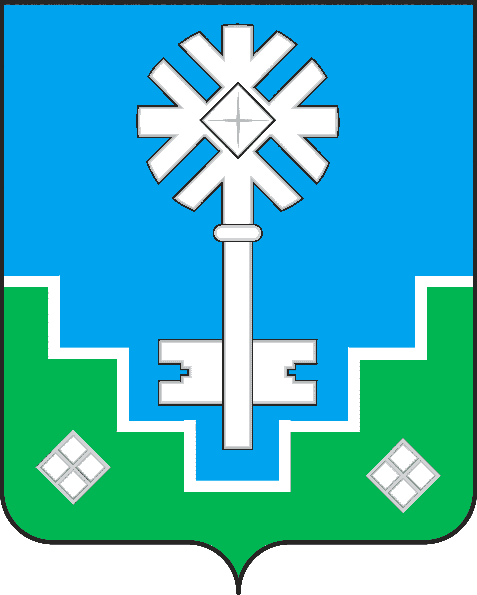 МИИРИНЭЙ ОРОЙУОНУН«Мииринэй куорат»МУНИЦИПАЛЬНАЙ ТЭРИЛЛИИ ДЬАhАЛТАТАУУРААХПриложение 1к Административному регламенту предоставления муниципальной услуги «Выдача, продление срока действия и внесение изменений в разрешение на строительство (реконструкцию) объектов капитального строительства», утвержденному Постановлением городской Администрации           от « _______» ___________ 2020г. № __________________________________________________(наименование Администрации, предоставляющей муниципальную услугу)от_______________________________________(ФИО, наименование заявителяполностью)_________________________________________Юридический адрес: _________________________________________Почтовый адрес:_________________________________________Телефон: _________________________________________Адрес электронной почты: _________________________________________Приложение 2к Административному регламенту предоставления муниципальной услуги «Выдача, продление срока действия и внесение изменений в разрешение на строительство (реконструкцию) объектов капитального строительства», утвержденному Постановлением городской Администрации           от « _______» ___________ 2020г. № __________________________________________________(наименование Администрации, предоставляющей муниципальную услугу)от_______________________________________(ФИО, наименование заявителяполностью)_________________________________________Юридический адрес: _________________________________________Почтовый адрес:_________________________________________Телефон: _________________________________________Адрес электронной почты: _________________________________________Приложение 3к Административному регламенту предоставления муниципальной услуги «Выдача, продление срока действия и внесение изменений в разрешение на строительство (реконструкцию) объектов капитального строительства», утвержденному Постановлением городской Администрации           от « _______» ___________ 2020г. № _________п/пДокументДокументДокументДокументп/пВидОригиналКопияНотариально завереннаякопия(должность уполномоченного
сотрудника, осуществляющего прием заявления)(подпись)(расшифровка подписи)Приложение 4 к Административному регламенту предоставления муниципальной услуги «Выдача, продление срока действия и внесение изменений в разрешение на строительство (реконструкцию) объектов капитального строительства», утвержденному Постановлением городской Администрации           от « _______» ___________ 2020г. № _________Приложение 5 к Административному регламенту предоставления муниципальной услуги «Выдача, продление срока действия и внесение изменений в разрешение на строительство (реконструкцию) объектов капитального строительства», утвержденному Постановлением городской Администрации           от « _______» ___________ 2020г. № _________Приложение 6 к Административному регламенту предоставления муниципальной услуги «Выдача, продление срока действия и внесение изменений в разрешение на строительство (реконструкцию) объектов капитального строительства», утвержденному Постановлением городской Администрации           от « _______» ___________ 2020г. № _________Дата2№31Строительство объекта капитального строительства 4Строительство объекта капитального строительства 41Реконструкцию объекта капитального строительства 4Реконструкцию объекта капитального строительства 41Работы по сохранению объекта культурного наследия, затрагивающие конструктивные и другие характеристики надежности и безопасности такого объекта 4Работы по сохранению объекта культурного наследия, затрагивающие конструктивные и другие характеристики надежности и безопасности такого объекта 41Строительство линейного объекта (объекта капитального строительства, входящего в состав линейного объекта)4Строительство линейного объекта (объекта капитального строительства, входящего в состав линейного объекта)41Реконструкцию линейного объекта (объекта капитального строительства, входящего в состав линейного объекта)4Реконструкцию линейного объекта (объекта капитального строительства, входящего в состав линейного объекта)42Наименование объекта капитального строительства (этапа) в соответствии с проектной документацией 5Наименование организации, выдавшей положительное заключение экспертизы проектной документации, и в случаях, предусмотренных законодательством Российской Федерации, реквизиты приказа об утверждении положительного заключения государственной экологической экспертизыРегистрационный номер и дата выдачи положительного заключения экспертизы проектной документации и в случаях, предусмотренных законодательством Российской Федерации, реквизиты приказа об утверждении положительного заключения государственной экологической экспертизы 6Регистрационный номер и дата выдачи положительного заключения экспертизы проектной документации и в случаях, предусмотренных законодательством Российской Федерации, реквизиты приказа об утверждении положительного заключения государственной экологической экспертизы 6Регистрационный номер и дата выдачи положительного заключения экспертизы проектной документации и в случаях, предусмотренных законодательством Российской Федерации, реквизиты приказа об утверждении положительного заключения государственной экологической экспертизы 63Кадастровый номер земельного участка (земельных участков), в пределах которого (которых) расположен или планируется расположение объекта капитального строительства 7Кадастровый номер земельного участка (земельных участков), в пределах которого (которых) расположен или планируется расположение объекта капитального строительства 7Кадастровый номер земельного участка (земельных участков), в пределах которого (которых) расположен или планируется расположение объекта капитального строительства 73Номер кадастрового квартала (кадастровых кварталов), в пределах которого (которых) расположен или планируется расположение объекта капитального строительства 7Номер кадастрового квартала (кадастровых кварталов), в пределах которого (которых) расположен или планируется расположение объекта капитального строительства 7Номер кадастрового квартала (кадастровых кварталов), в пределах которого (которых) расположен или планируется расположение объекта капитального строительства 73Кадастровый номер реконструируемого объекта капитального строительства 8Кадастровый номер реконструируемого объекта капитального строительства 8Кадастровый номер реконструируемого объекта капитального строительства 8--3.1Сведения о градостроительном плане земельного участка 9Сведения о градостроительном плане земельного участка 9Сведения о градостроительном плане земельного участка 93.2Сведения о проекте планировки и проекте межевания территории 10Сведения о проекте планировки и проекте межевания территории 10Сведения о проекте планировки и проекте межевания территории 103.3Сведения о проектной документации объекта капитального строительства, планируемого к строительству, реконструкции, проведению работ сохранения объекта культурного наследия, при которых затрагиваются конструктивные и другие характеристики надежности и безопасности объекта 11Сведения о проектной документации объекта капитального строительства, планируемого к строительству, реконструкции, проведению работ сохранения объекта культурного наследия, при которых затрагиваются конструктивные и другие характеристики надежности и безопасности объекта 11Сведения о проектной документации объекта капитального строительства, планируемого к строительству, реконструкции, проведению работ сохранения объекта культурного наследия, при которых затрагиваются конструктивные и другие характеристики надежности и безопасности объекта 114Краткие проектные характеристики для строительства, реконструкции объекта капитального строительства, объекта культурного наследия, если при проведении работ по сохранению объекта культурного наследия затрагиваются конструктивные и другие характеристики надежности и безопасности такого объекта:12  Краткие проектные характеристики для строительства, реконструкции объекта капитального строительства, объекта культурного наследия, если при проведении работ по сохранению объекта культурного наследия затрагиваются конструктивные и другие характеристики надежности и безопасности такого объекта:12  Краткие проектные характеристики для строительства, реконструкции объекта капитального строительства, объекта культурного наследия, если при проведении работ по сохранению объекта культурного наследия затрагиваются конструктивные и другие характеристики надежности и безопасности такого объекта:12  Краткие проектные характеристики для строительства, реконструкции объекта капитального строительства, объекта культурного наследия, если при проведении работ по сохранению объекта культурного наследия затрагиваются конструктивные и другие характеристики надежности и безопасности такого объекта:12  Краткие проектные характеристики для строительства, реконструкции объекта капитального строительства, объекта культурного наследия, если при проведении работ по сохранению объекта культурного наследия затрагиваются конструктивные и другие характеристики надежности и безопасности такого объекта:12  4Наименование объекта капитального строительства, входящего в состав имущественного комплекса, в соответствии с проектной документацией:13Наименование объекта капитального строительства, входящего в состав имущественного комплекса, в соответствии с проектной документацией:13Наименование объекта капитального строительства, входящего в состав имущественного комплекса, в соответствии с проектной документацией:13Наименование объекта капитального строительства, входящего в состав имущественного комплекса, в соответствии с проектной документацией:13Наименование объекта капитального строительства, входящего в состав имущественного комплекса, в соответствии с проектной документацией:134Общая площадь
(кв. м):Площадь
участка (кв. м):Площадь
участка (кв. м):4Объем
(куб. м):в том числе
подземной части (куб. м):в том числе
подземной части (куб. м):4Количество этажей (шт.):Высота (м):Высота (м):Количество подземных этажей (шт.):Площадь застройки (кв. м):Иные
показатели 14:5Адрес (местоположение) объекта 15:Адрес (местоположение) объекта 15:6Краткие проектные характеристики линейного объекта 16:Краткие проектные характеристики линейного объекта 16:Краткие проектные характеристики линейного объекта 16:Краткие проектные характеристики линейного объекта 16:Краткие проектные характеристики линейного объекта 16:Категория:
(класс)Протяженность:Мощность (пропускная способность, грузооборот, интенсивность движения):Тип (КЛ, ВЛ, КВЛ), уровень напряжения линий электропередачиПеречень конструктивных элементов, оказывающих влияние на безопасность:Иные показатели 17:Срок действия настоящего разрешения – до“”20г. в соответствии с(должность уполномоченного
лица органа, осуществляющего
выдачу разрешения на строительство)(подпись)(расшифровка подписи)“”20г.продлено до“”20г.(должность уполномоченного
лица органа, осуществляющего
выдачу разрешения на строительство)(подпись)(расшифровка подписи)“”20г.продлено до“”20г.19(должность уполномоченного
лица органа, осуществляющего
выдачу разрешения на строительство)(подпись)(расшифровка подписи)“”20г.